                                                                                                                                         № 43  27 СЕНТЯБРЯ 2021 г.   РОССИЙСКАЯ ФЕДЕРАЦИЯИРКУТСКАЯ ОБЛАСТЬНИЖНЕУДИНСКИЙ РАЙОНАДМИНИСТРАЦИЯЗАРЕЧНОГО МУНИЦИПАЛЬНОГО ОБРАЗОВАНИЯ-АДМИНИСТРАЦИЯ СЕЛЬСКОГО ПОСЕЛЕНИЯПОСТАНОВЛЕНИЕПРОЕКТ«ОБ УТВЕРЖДЕНИИ МУНИЦИПАЛЬНОЙ ПРОГРАММЫ "РАЗВИТИЕ ДОРОЖНОГО ХОЗЯЙСТВА" НА 2022-2024 ГОДЫВ целях привидения в соответствие Программы с выделенными бюджетными ассигнованиями, руководствуясь Уставом Заречного муниципального образования, администрация Заречного муниципального образования - администрация сельского поселения ПОСТАНОВЛЯЕТ:1. Утвердить муниципальную программу "Развитие дорожного хозяйства" на 2022-2024 годы (прилагается).2. Считать утратившими силу постановления администрации от 29.12.2020г. № 41"Об утверждении муниципальной программы "Развитие дорожного хозяйства" на 2022-2024годы;3. Настоящее постановление опубликовать в "Вестнике Заречного сельского поселения".4. Контроль за исполнением настоящего постановления оставляю за собой.Глава Заречногомуниципального образованияРоманенко А.И.Утверждено:Постановлением администрацииЗаречногомуниципального образованияМУНИЦИПАЛЬНАЯ ПРОГРАММАЗАРЕЧНОГО МУНИЦИПАЛЬНОГО ОБРАЗОВАНИЯ«РАЗВИТИЕ ДОРОЖНОГО ХОЗЯЙСТВА»НА 2022-2024ГОДЫПАСПОРТМУНИЦИПАЛЬНОЙ ПРОГРАММЫ«РАЗВИТИЕ ДОРОЖНОГО ХОЗЯЙСТВА" НА 2022-2024ГОДЫ»1. СОДЕРЖАНИЕ, ПРОБЛЕМЫ И ОБОСНОВАНИЕ НЕОБХОДИМОСТИЕЕ РЕШЕНИЯ ПРОГРАММНЫМ  МЕТОДОМОСНОВНЫЕ ЦЕЛИ И ЗАДАЧИ ПРОГРАММЫОсновными целями разработки настоящей Программы являются:1) повышение безопасности дорожного движения;2) обеспечение сохранности дорог общего пользования местного значения;3) создание условий для устойчивого развития территории;     4) Обеспечение безопасности людей на водных объектах, охране их жизни и  здоровья. Обеспечение населения переправамиДля достижения поставленных целей необходимо решение следующих задач:1) сокращение детского дорожно-транспортного травматизма;2) сохранение и повышение транспортно-эксплуатационного состояния дорог общего пользования местного значения посредством изменения стратегии осуществления работ по их ремонту и содержанию;3) обеспечение содержания улиц, дорог и сооружений на них.4) Обеспечение безопасности людей на водных объектах, охране их жизни и здоровья. Обеспечение населения переправами.2. СРОКИ РЕАЛИЗАЦИИ ПРОГРАММЫНастоящая Программа реализуется в течение 2021-2023года.Программа может быть продлена на следующий год. Мероприятия программы ежегодно уточняются в соответствии с выделенными бюджетными ассигнованиями.3. ПЕРЕЧЕНЬ ПРОГРАММНЫХ МЕРОПРИЯТИЙ4. ОБЪЕМЫ И ИСТОЧНИКИ ФИНАНСИРОВАНИЯ ПРОГРАММЫС целью обеспечения равномерного выделения финансовых средств по годам, повышения безопасности дорожного движения и обеспечения содержания дорог общего пользования местного значения, объем работ рассматривать и корректировать ежегодно до внесения проекта бюджета на рассмотрение в Думу поселения.На реализацию мероприятий Программы необходимо: в 2022 году – 558007,00руб.; в 2023 году – 558007,00руб.; в 2024 году - 558007,00руб. Исполнителями мероприятий Программы являются предприятия, выигравшие торги на проведение отдельных видов работ.Объемы и источники финансирования Программы, программные мероприятия уточняются ежегодно.5. МЕХАНИЗМ РЕАЛИЗАЦИИ ПРОГРАММЫРеализация Программы осуществляется выполнением комплекса мероприятий в соответствии пунктом 3.Перечень объектов, подлежащих ремонту и содержанию, ежегодно формируется в пределах объема финансирования Программы.6. КОНТРОЛЬ ЗА ИСПОЛНЕНИЕМ ПРОГРАММЫКонтроль за исполнением Программы осуществляют администрация Заречного муниципального образования.7. ОЖИДАЕМЫЕ КОНЕЧНЫЕ РЕЗУЛЬТАТЫ РЕАЛИЗАЦИИ ПРОГРАММЫВыполнение Программы позволит решить ключевые задачи, обеспечивающие достижение стратегических целей, - повышение безопасности дорожного движения и обеспечение высокого качества и технической оснащенности выполняемых работ по содержанию дорог общего пользования местного значения. Создание условий устойчивого развития территории МО.  Ожидаемые конечные результаты реализации Программы:1.Сохранение и повышение транспортно-эксплуатационного состояния дорог общего пользования местного значения посредством изменения стратегии осуществления работ по их ремонту и содержанию;2.Обеспечение содержания улиц, дорог и сооружений на них;3.Своевременное финансирование программы и ее выполнение позволит: упорядочить места массового отдыха населения на водных объектах,- Снизить количество случаев гибели людей на водных объектахПриложение № 1 к муниципальной программе "Развитие дорожного хозяйства"Подпрограмма № 1МУНИЦИПАЛЬНАЯ ПОДПРОГРАММА"РАЗВИТИЕ АВТОМОБИЛЬНЫХ ДОРОГ ОБЩЕГО ПОЛЬЗОВАНИЯ, МЕСТНОГО ЗНАЧЕНИЯ ЗАРЕЧНОГО МУНИЦИПАЛЬНОГО ОБРАЗОВАНИЯ" на 2022-2024ггПАСПОРТ1.ПЕРЕЧЕНЬ ПРОГРАММНЫХ МЕРОПРИЯТИЙ2. ОБЪЕМЫ И ИСТОЧНИКИ ФИНАНСИРОВАНИЯ ПОДПРОГРАММЫС целью обеспечения равномерного выделения финансовых средств по годам, повышения безопасности дорожного движения и обеспечения содержания дорог общего пользования местного значения, объем работ рассматривать и корректировать ежегодно до внесения проекта бюджета на рассмотрение в Думу поселения.На реализацию мероприятий Программы необходимо: в 2019 году – 386,89 тыс. руб.; в 2020 году – 400,81 тыс. руб.; в 2021 году - 416,85 тыс. руб. Исполнителями мероприятий Программы являются предприятия, выигравшие торги на проведение отдельных видов работ.Объемы и источники финансирования Программы, программные мероприятия уточняются ежегодно.3. МЕХАНИЗМ РЕАЛИЗАЦИИ ПРОГРАММЫРеализация Программы осуществляется выполнением комплекса мероприятий в соответствии пунктом 3.Перечень объектов, подлежащих ремонту и содержанию, ежегодно формируется в пределах объема финансирования Программы.4. КОНТРОЛЬ ЗА ИСПОЛНЕНИЕМ ПРОГРАММЫКонтроль за исполнением Программы осуществляют администрация Заречного муниципального образования.5. ОЖИДАЕМЫЕ КОНЕЧНЫЕ РЕЗУЛЬТАТЫ РЕАЛИЗАЦИИПОДПРОГРАММЫВыполнение подпрограммы позволит решить ключевые задачи, обеспечивающие достижение стратегических целей, - повышение безопасности дорожного движения и обеспечение высокого качества и технической оснащенности выполняемых работ по содержанию дорог общего пользования местного значения. Создание условий устойчивого развития территории МО.  Ожидаемые конечные результаты реализации Программы:1.Сохранение и повышение транспортно-эксплуатационного состояния дорог общего пользования местного значения посредством изменения стратегии осуществления работ по их ремонту и содержанию;2.Обеспечение содержания улиц, дорог и сооружений на них.Приложение № 2 к муниципальной программе Развитие дорожного хозяйстваПодпрограмма №2МУНИЦИПАЛЬНАЯ ПОДПРОГРАММАОБЕСПЕЧЕНИЕ БЕЗОПАСНОСТИ ЛЮДЕЙ НА ВОДНЫХ ОБЪЕКТАХ, ОХРАНЕ ИХ ЖИЗНИ И ЗДОРОВЬЯПАСПОРТмуниципальной подпрограмм обеспечение безопасности людей на водных объектах, охране их жизни и здоровья на 2022-2024 годы1. СОДЕРЖАНИЕ ПРОБЛЕМЫ И ОБОСНОВАНИЕ НЕОБХОДИМОСТИ ЕЕ РЕШЕНИЯ ПРОГРАММНЫМИ МЕТОДАМИБольшинство происшествий на воде связано с гибелью людей в необорудованных местах массового отдыха на водных объектах, отсутствием подготовленных спасателей. Анализ происшествий на водных объектах на территории Заречного сельского поселения показал, что гибели людей способствовали следующие обстоятельства:низкий уровень знаний и несоблюдение отдыхающими Правил охраны жизни людей на водных объектах в том числе в вопросах исключения купания людей в несанкционированных местах, отсутствие спасательных постов и не укомплектованность спасательными средствами спасательных подразделений на территории Заречного сельского поселения для спасения людей на водных объектах;Целевой подпрограммный подход к решению задач по обеспечению безопасности людей на водных объектах на территории Заречного сельского поселения в местах массового отдыха населения позволит значительно снизить показатели гибели и травматизма людей на водных объектах.Достижение экономического эффекта возможно за счет создания системы общественных спасательных постов, оснащения подразделений спасателей современными спасательными средствами и активизации разъяснительной работы среди населения в части обеспечения безопасности при нахождении на водных объектах.Кроме того, реализация предусмотренных подпрограммой мероприятий будет иметь положительный социально-психологический эффект, сопряженный с ростом доверия к органам местного самоуправления со стороны населения, основанный на наличии системы безопасности, ориентированной на спасение людей, попавших в экстремальную ситуацию.2. ЦЕЛИ, ЗАДАЧИ ПОДПРОГРАММЫЦелью подпрограммы являются:Подготовка мест массового пребывания людей на водных объектах с целью обеспечения их безопасности, охраны жизни, здоровья. Пропаганда и обучение населения мерам безопасности на водных объектах.Достижение цели подпрограммы возможно путём решения следующих задач:создания и оборудования зон отдыха на водных объектах и иных мест купания на территории Заречного сельского поселения;развития группировки сил и средств обеспечения безопасности людей на водных объектах на территории Заречного сельского поселения;совершенствования системы подготовки населения в области обеспечения безопасности людей на водных объектах;информирования населения по вопросам обеспечения безопасности людей на водных объектах.3. СРОКИ РЕАЛИЗАЦИИ ПОДПРОГРАММЫСрок реализации подпрограммы 2022- 2024 годы.4. МЕХАНИЗМ РЕАЛИЗАЦИИ ПОДПРОГРАММЫРеализация программных мероприятий осуществляется посредством:предоставления субсидий из местного бюджета Заречного сельского поселения 5. РЕСУРСНОЕ ОБЕСПЕЧЕНИЕ ПОДПРОГРАММЫ         Общий объём средств на реализацию мероприятий муниципальной подпрограммы «Обеспечение безопасности людей на водных объектах Заречного сельского поселения на 2022-2024 годы» - 0,0 тыс. руб.В том числе:  Объемы финансовых средств, предусмотренных на реализацию программных мероприятий, подлежат ежегодному уточнению при формировании проекта бюджета поселения на очередной финансовый год.6. УПРАВЛЕНИЕ РЕАЛИЗАЦИЕЙ ПОДПРОГРАММЫ И КОНТРОЛЬ ЗА ХОДОМ ЕЕ ИСПОЛНЕНИЯЗаказчиком подпрограммы является администрация Заречного сельского поселения.7. МЕРОПРИЯТИЯ ПО РЕАЛИЗАЦИИ ПОДПРОГРАММЫПодпрограмма реализуется как комплекс организационных, методических и технических мероприятий, обеспечивающих достижение поставленной цели. Мероприятия подпрограммы определены на основе предварительного анализа состояния дел по данной проблеме.8. ОЦЕНКА ЭФФЕКТИВНОСТИ РЕАЛИЗАЦИИ ПОДПРОГРАММЫВ результате реализации подпрограммы ожидается уменьшение происшествий, снижение гибели и травматизма людей в местах массового отдыха на водных объектах на территории Заречного сельского поселения за счёт:  проведения разъяснительной работы среди населения в части обеспечения безопасности при нахождении на водных объектах на территории Заречного сельского поселения.Результативность мероприятий подпрограммы оценивается с учетом следующих показателей:снижение гибели людей на водных объектах на территории Заречного сельского поселенияснижение количества мест массового отдыха людей на водных объектах на территории Заречного сельского поселения.РОССИЙСКАЯ ФЕДЕРАЦИЯИРКУТСКАЯ ОБЛАСТЬ НИЖНЕУДИНСКИЙ РАЙОНАДМИНИСТРАЦИЯ ЗАРЕЧНОГО МУНИЦИПАЛЬНОГО ОБРАЗОВАНИЯ- АДМИНИСТРАЦИЯ СЕЛЬСКОГО ПОСЕЛЕНИЯПРОЕКТПОСТАНОВЛЕНИЕ«ОБ УТВЕРЖДЕНИИ МУНИЦИПАЛЬНОЙ ПРОГРАММЫ "РАЗВИТИЕ ЖИЛИЩНО-КОММУНАЛЬНОГО ХОЗЯЙСТВА В ЗАРЕЧНОМ МУНИЦИПАЛЬНОМ ОБРАЗОВАНИИ  НА 2022-2024 ГОДЫ"В целях привидения в соответствие с требованиями действующему законодательству муниципальной программы Заречного муниципального образования, руководствуясь ст.40 Устава Заречного муниципального образования, администрация Заречного муниципального образования ПОСТАНОВЛЯЕТ:1. Утвердить муниципальную программу "Развитие жилищно-коммунального хозяйства в Заречном муниципальном образовании на 2021-2023 гг.".2. Считать утратившими силу постановления администрации: от 29.12.2020г № 43 "Об утверждении муниципальной программы "Развитие дорожного хозяйства" на 2022-2024 годы;3. Настоящее постановление опубликовать в "Вестнике Заречного сельского поселения".4. Контроль за исполнением настоящего постановления оставляю за собой.Глава Заречногомуниципального образования                                                  А.И.Романенко УТВЕРЖДЕНА:Постановлением администрации Заречного муниципального образования Муниципальная программа  "Развитие жилищно-коммунального хозяйства"в Заречном муниципальном образовании 2022-2024 годы1. Паспорт Программы2. Ожидаемые результаты реализации муниципальной программы.При реализации данной программы администрация Заречного сельского поселения планирует достичь следующих результатов:- повышение уровня внешнего благоустройства и санитарного содержания территории поселения;- обеспечение жителей населенных пунктов качественной питьевой водой, отвечающей требованиям санитарным требованиям;-общее внешнее облагораживание территорий мест захоронений;-создание условий для комфортного проживания жителей поселения;-улучшение экологических условий проживания населения;Муниципальная программа реализуется посредством следующих подпрограмм:1. "Обеспечение населения качественной питьевой водой" на 2022-2024годы;2.  «Организация благоустройства территории муниципального образования на 2022-2024гг3. "Организация сбора и вывоза бытовых отходов" на 2022-2024 годы;3. Ресурсное обеспечение муниципальной программы.Общий объем бюджетных ассигнований, требуемых для реализации подпрограмм – 1 616 000,00рублей. Расходы предусмотрены за счет средств районного бюджета, бюджета поселения.Приложение 1 к муниципальной программе "Развитие жилищно-коммунального хозяйства"ПОДПРОГРАММА "Обеспечение населения качественной питьевой водой"П А С П О Р Тмуниципальной подпрограммыЗаречного муниципального образования «Обеспечение населения качественной питьевой водой» на 2022-2024 годы».Введение	Подпрограмма «Обеспечение населения качественной питьевой водой» на 2022-2024 годы на территории Заречного муниципального образования (далее – программа) разработана для обеспечения населения Заречного муниципального образования питьевой водой соответствующей требованиям безопасности и безвредности, установленным в технических регламентах и санитарно-эпидемиологических правилах.	Реализация мероприятий Программы осуществляется за счет средств районного бюджета, областных субсидий. Содержание проблемыи обоснование необходимости ее решения программным методом.	Обеспечение населения администрации Заречного муниципального образования питьевой водой осуществляется из водонапорной башни, летнего водопровода, а также забора воды из открытых водоемов. Качество воды при этом не всегда соответствует санитарным нормам.	На территории администрации расположено 1 водонапорная башня, которая требует капитального ремонта.Цели и задачи программы.	Основной задачей программы является обеспечение населения Заречного муниципального образования питьевой водой, соответствующей требованиям безопасности и безвредности, установленным в технических регламентах и санитарно-эпидемиологических правилах. 	Для достижения этой цели необходимо решить следующие задачи: Капитальный ремонт водонапорной башни.Объем и источники финансирования программы	Объем финансирования с учетом районного и местного бюджетов с 2022 по 2024 годы за счет всех источников финансирования составляет 260 000,00  рублей.Объемы финансирования Программы ежегодно уточняются при формировании бюджета на соответствующий финансовый год исходя из возможностей местного бюджета и затрат, необходимых на реализацию Программы. Источник финансирования – средства районного и местного бюджетов.Механизм реализации ПрограммыАдминистратором Программы является администрация Заречного муниципального образования.      Администратор Программы:1) формирует бюджетные заявки и обоснования на включение мероприятий Программы в бюджет на соответствующий финансовый год;2)   разрабатывает перечень и ежегодно, при необходимости, корректирует плановые значения показателей результативности для мониторинга и ежегодной оценки эффективности реализации Программы;3) готовит ежегодно в установленном порядке предложения по уточнению перечня мероприятий Программы на соответствующий финансовый год, предложения по реализации Программы4) несет ответственность за обеспечение своевременной и качественной реализации мероприятий Программы, за эффективное использование средств, выделяемых на ее реализацию.Контроль за ходом реализации ПрограммыКонтроль за ходом реализации Программы осуществляет администрация Заречного муниципального образования. Оценка эффективности реализации Программы.Ожидается, что в результате реализации Программы будут достигнуты:1.рост обеспеченности населения Заречного муниципального образования качественной питьевой водой, соответствующей гигиеническим нормативам и доступ к нецентрализованным системам водоснабжения;2.повысится качество жизни населения; 3.снизится возможность заражения инфекционными заболеваниями. Приложение 2 к муниципальной программе«Развитие жилищно-коммунального хозяйства»Подпрограмма "Энергосбережение и повышение энергетической эффективности"ПАСПОРТподпрограммы "Энергосбережение и повышение энергетической эффективности" в Заречном муниципальном образовании на 2022 -2024гг».Объём и источники финансирования подпрограммы   Реализация подпрограммы предусматривает финансирование из районного бюджета.   Всего на реализацию мероприятий программы необходимо 1 200 000,00 руб.   Объём финансирования подпрограммы ежегодно уточняется при формировании бюджета на соответствующий финансовый год, исходя из возможностей местного бюджета и затрат, необходимых на реализацию программы. Механизм реализации подпрограммы  1. Разработана подпрограмма, в которой имеется перечень основных мероприятий с указанием сроков и финансирования.  2. Мероприятия подпрограммы будут реализованы за счёт средств районного бюджета. Предоставление средств районного бюджета будет осуществляться в соответствии с бюджетом поселения на соответствующий год.Контроль за ходом реализации подпрограммы    Контроль за ходом реализации подпрограммы осуществляет администрация Заречного муниципального образования.Приложение 3 к муниципальной программе«Развитие жилищно-коммунального хозяйстваПодпрограмма "Организация и содержание мест захоронения"Паспортподпрограммы "Организация и содержание мест захоронения" на территории Заречного муниципального образования на 2022-2024 гг.»Краткая характеристика сферы реализации муниципальной подпрограммы         По состоянию на 01.01.2021г всего в поселении имеется 1 кладбище. Основной проблемой захоронений является мусор, также на территориях захоронений большое количество сухих насаждений, которые необходимо ликвидировать. Требует совершенствования пропаганда населения в области содержания мест захоронения, т.к. в основном мусор и грязь является результатом непосредственной деятельности человека. Сегодня для изменения сложившейся ситуации необходимы самые эффективные меры. В целях реализации полномочий органа местного самоуправления, возложенных Федеральным законом от 06.10.2003г. №131-ФЗ «Об общих принципах организации местного самоуправления в Российской Федерации» Уставом Заречного муниципального образования, в целях организации благоустройства мест захоронений на территории поселения разработана настоящая подпрограмма. Механизм реализации Подпрограммы.Управление настоящей Подпрограммой включает в себя организационные мероприятия, обеспечивающие планирование, реализацию, корректировку и контроль исполнения предусмотренных мероприятий. Оперативное управление и контроль за реализацией мероприятий настоящей подпрограммы осуществляется администрацией Заречного муниципального образования.Оценка эффективности реализации Подпрограммы.Решение задач, поставленных в настоящей Подпрограмме позволит достичь следующих результатов:-обеспечение потребности населения поселения в наличии мест захоронения;-создание благоприятных условий при посещении родственниками могил;-общее внешнее облагораживание территории мест захороненийМероприятия подпрограммы 	Конкретные мероприятия подпрограммы, а также их объемы финансирования, могут уточняться ежегодно при формировании проекта бюджета на соответствующий финансовый год. Объемы финансирования подпрограммных мероприятий могут уточняться и корректироваться в процессе реализации подпрограммы.Приложение 4 к муниципальной программе«Развитие жилищно-коммунального хозяйстваПодпрограмма "Организация сбора и вывоза бытовых отходов и мусора, прочие мероприятия по благоустройству"ПАСПОРТподпрограммы "Организация сбора и вывоза бытовых отходов и мусора, прочие мероприятия по благоустройству" в Заречном муниципальном образовании на 2022 -2024гг».КРАТКАЯ ХАРАКТЕРИСТИКА СФЕРЫ РЕАЛИЗАЦИИ МУНИЦИПАЛЬНОЙ ПОДПРОГРАММЫ          Источниками образования твердых бытовых отходов (далее -ТБО) на территории Заречного муниципального образования являются объекты инфраструктуры, население, организации, ИП. В настоящее время в поселении системой сбора и вывоза ТБО охвачено до 78% жителей. ЦЕЛИ И ЗАДАЧИ ПОДПРОГРАММЫ          Основной целью Подпрограммы является предотвращение загрязнения окружающей среды в границах муниципального образования, для достижения указанной цели необходимо:-совершенствование системы обращения с отходами;-восстановление экологического баланса территории поселения;-улучшение гигиены окружающей среды;-совершенствование информационного обеспечения, связанного с охраной окружающей среды.ОЦЕНКА ЭФФЕКИВНОСТИ РЕАЛИЗАЦИИ ПОДПРОГРАММЫ          В результате реализации Подпрограммных мероприятий ожидается:- положительный социально-экологический эффект, выражающийся в нормализации природоохранной и экологической обстановки на территории муниципального образования;-развитие экологического самосознания населения;-решение проблем сбора и вывоза ТБО;-ликвидация несанкционированных мест размещения ТБО;-улучшение внешнего облика улиц населенных пунктов муниципального образования;-улучшение экологических условий проживания населения.МЕРОПРИЯТИЯ ПОДПРОГРАММЫ           Конкретные мероприятия подпрограммы, а также их объемы финансирования, могут уточняться ежегодно при формировании проекта местного бюджета на соответствующий финансовый год. Объемы финансирования подпрограммных мероприятий могут уточняться и корректироваться в процессе реализации подпрограммы.РОССИЙСКАЯ ФЕДЕРАЦИЯИРКУТСКАЯ ОБЛАСТЬ НИЖНЕУДИНСКИЙ РАЙОНАДМИНИСТРАЦИЯЗАРЕЧНОГО МУНИЦИПАЛЬНОГО ОБРАЗОВАНИЯ- АДМИНИСТРАЦИЯ СЕЛЬСКОГО ПОСЕЛЕНИЯП О С Т А Н О В Л Е Н И Е ПРОЕКТОБ УТВЕРЖДЕНИИ МУНИЦИПАЛЬНОЙ ПРОГРАММЫ "ОБЕСПЕЧЕНИЕ КОМПЛЕКСНЫХ МЕР ПРОТИВОДЕЙСТВИЯ ЧРЕЗВЫЧАЙНЫМ СИТУАЦИЯМ ПРИРОДНОГО И ТЕХНОГЕННОГО ХАРАКТЕРА на 2022-2024гг."	В целях приведения в соответствие с выделенными бюджетными ассигнованиями, руководствуясь ст.40 Устава Заречного муниципального образования, администрация Заречного муниципального образования ПОСТАНОВЛЯЕТ:1. Утвердить муниципальную  программу «Обеспечение комплексных мер противодействия чрезвычайным ситуациям природного и техногенного характера на 2022-2024годы".2. Считать утратившими силу постановление от 29.12.2020 г. № 42."Об утверждении муниципальной программы "Обеспечение комплексных мер противодействия чрезвычайным ситуациям природного и техногенного характера на 2022-2024гг.";3. Опубликовать настоящее постановление в «Вестнике Заречного сельского поселения»4. Контроль за исполнением данного постановления оставляю за собой.Глава Заречногомуниципального образования                                                     А.И. РоманенкоУтверждена ПостановлениемадминистрацииЗаречногомуниципального образованияМУНИЦИПАЛЬНАЯ ПРОГРАММА"Обеспечение комплексных мер противодействия чрезвычайным ситуациям природного и техногенного характера" 	Представленная муниципальная программа «Обеспечение комплексных мер противодействия чрезвычайным ситуациям природного и техногенного характера» (далее -Программа) разработана в целях повышения безопасности населения и защищенности сельской инфраструктуры от угроз чрезвычайных ситуаций природного и техногенного характера, эффективности управления в области обеспечения пожарной безопасности, противодействия терроризму и экстремизму в поселении.1.ПАСПОРТ ПРОГРАММЫ2.СОДЕРЖАНИЕ ПРОБЛЕМЫ И ОБОСНОВАНИЕ ЦЕЛЕСООБРАЗНОСТИЕЁ РЕШЕНИЯ ПРОГРАММНО-ЦЕЛЕВЫМ МЕТОДОМ	Опасные природные явления, опасные процессы биогенного характера (пожары в природных системах); эпидемии, вызванные природно-очаговыми заболеваниями; эпизоотии, связанные с переносом возбудителей мигрирующими животными и птицами) также представляют собой потенциальный источник угроз и рисков.	 Необходимым условием для успешной реализации противопожарных мероприятий на территории Заречного муниципального образования является пропаганда противопожарных знаний среди населения, использование (размещение) противопожарной информации в простой и доступной форме на улицах населенных пунктов , в местах с массовым пребыванием людей, в том числе с использованием средств наружной рекламы.	Основополагающими критериями успешного тушения пожаров и ликвидации ЧС являются своевременное прибытие служб экстренного реагирования к месту пожара или аварии и их готовность выполнить первоочередные задачи по спасению людей.	Максимальный эффект достигается за счет повышения оперативности совместных действий всех служб, участвующих в ликвидации последствий ЧС и происшествий, оптимального использования имеющихся сил и средств.	Проблемным вопросом является обеспечение необходимым оборудованием для выполнения неотложных задач, повышения эффективности проведения аварийно-спасательных и поисково-спасательных работ.	Поскольку одной из причин обострения экстремизма является нерешенность социальных, в том числе национальных и религиозных проблем, которые имеют для данной национально-этнической группы бытийное значение и связаны с ее самооценкой и самореализацией, с ее духовностью, фундаментальными ценностями, традициями и обычаями, для сокращения социальной базы терроризма требуется создание условий для их решения.	Важнейшими, жизненно-важными направлениями являются также разработка и реализация эффективных мер по сокращению социальной базы терроризма за счет проведения информационно-политических мероприятий.	Разработка и принятие Программы позволит решать вышеназванные проблемы. При существующем ограничении бюджетного финансирования комплексное выполнение масштабных и разнородных задач возможно лишь с использованием программно-целевого метода.3. ОСНОВНЫЕ ЦЕЛИ И ЗАДАЧИ ПРОГРАММЫОсновными целями Программы являются:	1.Повышение безопасности населения и защищенности сельской инфраструктуры от угроз природного, техногенного, социального и иного характера.	2.Реализация государственной политики, требований законодательных и иных нормативных правовых актов в области защиты населения и территории Заречного муниципального образования от возможных пожаров и чрезвычайных ситуаций.	3. Профилактика терроризма и экстремизма, а также минимизация и ликвидация последствий проявлений терроризма и экстремизма на территории поселения.Основные задачи Программы:	1.Совершенствование системы муниципального управления и оперативного реагирования в чрезвычайных и кризисных ситуациях.          2.Совершенствование нормативной правовой и методической базы обеспечения гражданской безопасности населения и защиты территории     муниципального образования     с учетом изменений обстановки, федерального и областного законодательств.	3.Развитие системы информирования и оповещения населения в местах массового пребывания людей.	4.Организация противопожарной пропаганды.	5. Информирование населения по вопросам противодействия терроризму и экстремизму.	6. Недопущение наличия свастики и иных элементов экстремистской направленности на территории поселения.4.МЕТОДЫ РЕАЛИЗАЦИИ ПРОГРАММЫВ рамках Программы предполагается осуществить комплекс мероприятий, представленных в приложении №1 подпрограмм.5.СРОКИ РЕАЛИЗАЦИИ ПРОГРАММЫ Реализация Программы предусматривается в течение 2022-2024 гг.6.ОБЪЕМЫ И ИСТОЧНИКИ ФИНАНСИРОВАНИЯ           Программные мероприятия финансируются за счет средств, предусмотренных в бюджете Заречного муниципального образования.           Общий объем финансирования Программы составляет 1 476000,00 рублей.           Программой предусмотрено внесение изменений и дополнений в течении текущего финансового года как сумм, так и мероприятий.	Полномочия муниципального образования, порядок финансирования мероприятий и расходные обязательства по защите населения и территории от чрезвычайных ситуаций, обеспечению пожарной безопасности, противодействию терроризму и экстремизму определены в Федеральных законах от 06.10.2003 №131-ФЗ «Об общих принципах  организации местного самоуправления в Российской Федерации»,от 21.12.1994 №68-ФЗ «О защите населения и территорий от чрезвычайных ситуаций природного и техногенного характера», от 21.12.1994 №69-ФЗ «О пожарной безопасности», от 12.02.1998 №-28-ФЗ «О гражданской обороне»,  от 25.07.2002г № 114-ФЗ "О противодействии экстремистской деятельности, от 06.03.2006г № 35"О противодействии терроризму". 7.ОЖИДАЕМЫЕ РЕЗУЛЬТАТЫ РЕАЛИЗАЦИИ ПРОГРАММЫ           В результате реализации Программы ожидается достижение следующих результатов:1.Повышение уровня защиты населения и территории муниципального образования от чрезвычайных ситуаций природного и техногенного характера.2.Снижение количества пожаров и чрезвычайных ситуаций, смягчение тяжести последствий от пожаров и ЧС.3.  Формирование нетерпимости ко всем фактам террористических и экстремистских проявлений, а также толерантного сознания, позитивных установок к представителям иных этнических и конфессиональных сообществ.4. Недопущение создания и деятельности националистических экстремистских молодежных группировок.5. Совершенствование форм и методов работы органа местного самоуправления по профилактике терроризма и экстремизма, проявлений ксенофобии, национальной и расовой нетерпимости, противодействию этнической дискриминации на территории поселения.8.КОНТРОЛЬ ЗА ИСПОЛНЕНИЕМ ПРОГРАММЫКонтроль за исполнением Программы осуществляет администрация Заречного муниципального образования - администрация сельского поселенияПриложение № 1 к муниципальной программе "Об обеспечении комплексных мер противодействия чрезвычайным ситуациям природного и техногенного характера"Подпрограмма №1ПОДПРОГРАММА 1 «ПРЕДУПРЕЖДЕНИЕЧРЕЗВЫЧАЙНЫХ СИТУАЦИЙ И ОБЕСПЕЧЕНИЕ ПОЖАРНОЙ БЕЗОПАСНОСТИ В ЗАРЕЧНОМ МУНИЦИПАЛЬНОМ ОБРАЗОВАНИИ» НА 2022-2024ГГ.Подпрограмма «Предупреждение чрезвычайных ситуаций и обеспечение пожарной безопасности в Заречном муниципальном образовании» на 2021-2023 годы (далее - Программа) разработана в целях повышения безопасности населения и защищенности сельской инфраструктуры от угроз чрезвычайных ситуаций природного и техногенного характера, эффективности управления в области обеспечения пожарной безопасности в Заречном муниципальном образовании.1. ПАСПОРТ ПОДПРОГРАММЫ2. СОДЕРЖАНИЕ ПРОБЛЕМЫ И ОБОСНОВАНИЕ ЦЕЛЕСООБРАЗНОСТИЕЕ РЕШЕНИЯ ПРОГРАММНО-ЦЕЛЕВЫМ МЕТОДОМВозникающие на территории муниципального образования пожары ежегодно несут за собой невосполнимые для населения материальные и моральные потери. Тяжесть последствий от них, уровень гибели и травматизма людей остаются высокими.Необходимым условием для успешной реализации противопожарных мероприятий является пропаганда противопожарных знаний среди населения, использование (размещение) противопожарной информации в простой и доступной форме, в местах с массовым пребыванием людей, в том числе с использованием средств наружной рекламы.Основополагающими критериями успешного тушения пожаров и ликвидации чрезвычайных ситуаций являются своевременное оповещение населения и готовность выполнить первоочередные задачи по ликвидации чрезвычайной ситуации и последствий.Максимальный эффект достигается за счет повышения оперативности совместных действий населения, участвующих в ликвидации последствий чрезвычайных ситуаций и происшествий, оптимального использования имеющихся сил и средств.Проблемным вопросом является обеспечение необходимым оборудованием для выполнения возложенных задач, повышения эффективности проведения аварийно-спасательных и поисково-спасательных работ.Дополнительное оснащение современным спасательным оборудованием позволит значительно сократить время и затраты на проведение работ в экстренных и чрезвычайных ситуациях.Разработка и принятие Программы позволит решать вышеназванные проблемы. ОСНОВНЫЕ ЦЕЛИ И ЗАДАЧИ ПОДПРОГРАММЫОсновными целями Подпрограммы являются:1. Повышение безопасности населения и защищенности сельской инфраструктуры от угроз природного, техногенного, социального и иного характера.2. Реализация государственной политики, требований законодательных и иных нормативных правовых актов в области защиты населения и территории муниципального образования от возможных пожаров и чрезвычайных ситуаций.Основные задачи Подпрограммы:1. Совершенствование системы муниципального управления и оперативного реагирования в чрезвычайных и кризисных ситуациях.2. Совершенствование нормативной правовой и методической базы обеспечения гражданской безопасности населения и защиты территории муниципального образования с учетом изменений обстановки, федерального и областного законодательств.3. Развитие системы информирования и оповещения населения в местах массового пребывания людей.4. Организация противопожарной пропаганды.МЕТОДЫ РЕАЛИЗАЦИИ ПОДПРОГРАММЫРеализация Подпрограммы осуществляется комплексом мероприятий, представленных в приложении 1.СРОКИ И ЭТАПЫ РЕАЛИЗАЦИИ ПРОГРАММЫПрограмма подлежит реализации в течение 2022-2024 гг.ОБЪЕМЫ И ИСТОЧНИКИ ФИНАНСИРОВАНИЯ ПРОГРАММЫПрограммные мероприятия финансируются за счет средств, предусмотренных в бюджете Заречного  муниципального образования.Общий объем финансирования Программы составляет:2021 – 490000,00 руб.2022 – 490000,00 руб.2023 – 490 000,00 руб. Полномочия муниципального образования, порядок финансирования мероприятий и расходные обязательства по защите населения и территорий от чрезвычайных ситуаций, обеспечению пожарной безопасности определены в Федеральных законах: от 06.10.2003 № 131-ФЗ «Об общих принципах организации местного самоуправления в РФ», от 21.12.1994 № 68-ФЗ «О защите населения и территорий от чрезвычайных ситуаций природного и техногенного характера», от 21.12.1994 № 69-ФЗ «О пожарной безопасности», от 12.02.1998 № 28-ФЗ «О гражданской обороне», Закон Иркутской области от 07.10.2008 № 78-оз «О пожарной
безопасности в Иркутской области».7. СИСТЕМА ОРГАНИЗАЦИИ КОНТРОЛЯ ЗА ИСПОЛНЕНИЕМ ПОДПРОГРАММЫ.Контроль за исполнением Подпрограммы осуществляет администрация Заречного  муниципального образования.ОЖИДАЕМЫЕ РЕЗУЛЬТАТЫ РЕАЛИЗАЦИИ ПОДПРОГРАММЫПри реализации Подпрограммы ожидается достижение следующих результатов:1. Повышение уровня защиты населения и территории поселения от ЧС природного, техногенного и иного характера.2. Снижение количества пожаров и ЧС, смягчение тяжести последствий от пожаров и ЧС, прежде всего по количеству погибших, раненых людей и размеру экономического ущерба.МЕРОПРИЯТИЯПОДПРОГРАММЫ «ПРЕДУПРЕЖДЕНИЕЧРЕЗВЫЧАЙНЫХ СИТУАЦИЙ И ОБЕСПЕЧЕНИЕ ПОЖАРНОЙБЕЗОПАСНОСТИ В ЗАРЕЧНОМ  МУНИЦИПАЛЬНОМ ОБРАЗОВАНИИ»на 2022 годна 2023 годна 2024 годПриложение № 2 к муниципальной программе "Об обеспечении комплексных мер противодействия чрезвычайным ситуациям природного и техногенного характера"ПОДПРОГРАММА«Профилактика наркомании в     муниципальном образовании»к муниципальной программе Обеспечение комплексных мер противодействия ЧС природного и техногенного характера Заречного муниципального образования на 2022год и плановый период 2023-2024 г.г.Паспорт подпрограммы по профилактике наркомании   в Заречном муниципальном образовании   на 2022-2024 годы2. Содержание проблемы и обоснование необходимости ее решенияСовременная ситуация в муниципальном образовании   характеризуется отсутствием зарегистрированных лиц, незаконно потребляющие наркотические средства и психотропные вещества, которые представляют серьезную угрозу здоровью населения, правопорядку, а также общественной безопасности.Поляризация доходов различных социальных групп вызывает у определенной части подростков и молодежи чувство подражания, агрессивные устремления, является одной из причин криминализации общества, потребление наркотиков в молодежной среде приобретает статус субкультуры, моды. Очевидным является факт, что молодое поколение России переживает кризисную социально-психологическую ситуацию. Родители у определенной части молодежи никогда не работали и не стараются привить детей к труду. Разрушены прежние стереотипы поведения, нормативные и ценностные ориентации, а выработка новых происходит хаотично, бессистемно. Молодежь утрачивает ощущение происходящего, не имеет жизненных навыков, которые позволили бы им сохранить свою индивидуальность и сформировать здоровый и эффективный жизненный стиль.В условиях усиливающейся наркоагрессии важной стратегической задачей борьбы с наркотизацией детей, подростков и молодежи является организация профилактической работы.      На 01 октября 2020 года в муниципальном учреждении здравоохранения муниципального образования стоящих на диспансерном и профилактическом наблюдении  больных наркоманией – нет. По данным первичной профилактической работы имеются лица среди детей и молодежи склонных к употреблению наркотических средств и токсикоманией. Состояние наркоситуации неразрывно связано с проблемой ВИЧ-инфекции. Случая заболевания ВИЧ-инфекцией на территории поселения не зарегистрировано.        Решение проблемы наркомании программным методом в целом позволяет:расширить диапазон мероприятий по профилактике наркомании и токсикомании;повысить возможности участковой больницы по выявлению и лечению больных наркоманией;организовать и осуществить мероприятия по укреплению взаимодействия между всеми органами, организациями, осуществляющими профилактику наркомании и токсикомании;провести обширную информационно-пропагандистскую кампанию по профилактике социально-негативных явлений в молодежной среде.Программа принимается в связи с необходимостью   предотвращения спроса на наркотические средства, пресечения распространения наркотических средств и психотропных веществ.3.  Основные цель и задачи Подпрограммы, сроки и этапы выполненияОсновная цель Подпрограммы - пресечения распространения наркотических средств и психотропных веществ, снижение уровня социально-негативных явлений в муниципальном образовании, способствующей наркотизации Формирование системы первичной профилактики наркомании в среде детей, подростков и молодежи через внедрение инновационных интерактивных программ в образовательных учреждениях.Для достижения цели Подпрограммы необходимо решить следующие задачи:Воспитание негативного отношения у детей, подростков и молодежи к вредным привычкам.Не допускать случаев по впервые установленному диагнозу «наркомания».Обеспечение досуга подростков на территории муниципального образования   Приобщение детей, подростков и молодежи к массовому спорту, другим видам полезной и интересной деятельности.Пропаганда здорового образа жизни.Сроки реализации программы 2021-2023гг.4.Объемы и источники финансовых, материальных и иных затратФинансирование программы составляет 6 000,00 рублей из местного бюджета. 5. Механизм реализации и система организации контроля за исполнением программыОтветственным исполнителем программы является Муниципальное казенное учреждение культуры Заречного муниципального образования.Основные мероприятия программы проводятся с участием муниципальных учреждений образования, комиссией по делам несовершеннолетних, муниципальным учреждением здравоохранения, участкового уполномоченного ОВД по Нижнеудинскому району.Расходование средств местного бюджета осуществляется в соответствии с действующим законодательством о выполнение работ, оказания услуг для муниципальных нужд.Контроль за реализацией программы осуществляется администрацией Заречного муниципального образования   в пределах компетенции в установленном порядке.6. Прогноз ожидаемых социально-экономических результатов реализации подпрограммыРеализация Подпрограммы позволит достичь следующих результатов:1. Обеспечение координации действий всех заинтересованных организаций по противодействию распространения социально-негативных явлений.2. Снижение уровня преступности, связанной с употреблением наркотиков.3. Разработать систему мониторинга по определению наркоситуации в муниципальном образовании  4. Содействовать в пропаганде, здорового образа жизни, среди обучающихся в образовательных учреждениях. В целом, реализация Программы позволит создать более качественный уровень наркобезопасности в муниципальном образовании 7.  Перечень основных мероприятий с указанием сроков исполнения целевой программы по профилактике наркомании   в муниципальном образовании   на 2022-2024 гг.РОССИЙСКАЯ ФЕДЕРАЦИЯИРКУТСКАЯ ОБЛАСТЬ НИЖНЕУДИНСКИЙ РАЙОНАДМИНИСТРАЦИЯЗАРЕЧНОГО МУНИЦИПАЛЬНОГО ОБРАЗОВАНИЯ-АДМИНИСТРАЦИЯ СЕЛЬСКОГО ПОСЕЛЕНИЯПОСТАНОВЛЕНИЕПРОЕКТ    «ОБ УТВЕРЖДЕНИИ МУНИЦИПАЛЬНОЙ ПРОГРАММЫ "РАЗВИТИЕ КУЛЬТУРЫ И СПОРТА" В ЗАРЕЧНОМ МУНИЦИПАЛЬНОМ ОБРАЗОВАНИИ НА 2022-2024 ГОДЫВ целях привидения в соответствие с выделенными бюджетными ассигнованиями, руководствуясь ст. 14 Федерального закона от 06.10.2003 года № 131–ФЗ «Об общих принципах организации местного самоуправления в Российской Федерации», ст.179 Бюджетного кодекса Российской Федерации, ст. ст. 25, 47 Устава муниципального образования, администрация Заречного муниципального образования ПОСТАНОВЛЯЕТ:1. Утвердить муниципальную программу «Развитие культуры и спорта» в Заречном муниципальном образовании на 2022-2024 гг.2. Считать утратившими силу постановление от 29.12.2020г № 44."Об утверждении муниципальной программы "Развитие культуры и спорта в Заречном муниципальном образовании на 2022-2024гг";3. Опубликовать настоящее постановление в «Вестнике Заречного сельского поселения»4. Контроль за исполнением данного постановления оставляю за собой.Глава Заречного муниципального образования А.И. РоманенкоУтверждена ПостановлениемадминистрацииЗаречногомуниципального образованияМУНИЦИПАЛЬНАЯ ПРОГРАММА «РАЗВИТИЕ КУЛЬТУРЫ И СПОРТА»НА 2022-2024 ГОДЫПАСПОРТ ПРОГРАММЫОбъем финансирования программы пересматривается и уточняется ежегодно и по мере необходимости, в соответствии с принятыми бюджетными обязательствами.СОДЕРЖАНИЕ ПРОБЛЕМЫ И ОБОСНОВАНИЕ НЕОБХОДИМОСТИ ЕЕ РЕШЕНИЯ ПРОГРАММНО-ЦЕЛЕВЫМ МЕТОДОМВ соответствии с Федеральным законом от 06.10.2003 года № 131-ФЗ "Об общих принципах организации местного самоуправления в Российской Федерации" к вопросам местного значения Заречного муниципального образования, относятся:организация библиотечного обслуживания населения, комплектование и обеспечение сохранности  библиотечного фонда;создание условий для обеспечения населения услугами по организации досуга и услугами организаций культуры;создание условий для развития местного традиционного народного художественного творчества;обеспечение условий для развития на территории Заречного муниципального образования культуры,  массового спорта, организация проведения  физкультурно-оздоровительных и спортивных мероприятий;организация и осуществление мероприятий муниципального характера по работе с детьми и молодежью.Значение этих вопросов в развитии общества переоценить невозможно. Культура и  спорт являются существенными составляющими человеческого капитала и, как следствие, имеют значительное влияние на успешное социально-экономическое развитие территории.Культура в жизни человека играет неоднозначную роль. С одной стороны, она способствует закреплению наиболее ценных образцов поведения и передачи их следующим поколениям. С другой стороны, культура не только укрепляет солидарность между людьми, но и может стать причиной конфликтов как внутри различных социальных групп, так и на личном уровне.Таким образом, эффективное управление процессами развития культуры, основанное на принципах преемственности лучших традиций общества, воспитания межрасовой и межэтнической толерантности позволит обеспечить стабильное культурное и социально-экономическое развитие территории, а также максимально снизить риски возникновения конфликтов в обществе.  В тоже время, физическая культура, являясь одной из граней общей культуры человека, во многом определяет поведение человека в учебе, на производстве, в быту и в общении, способствует решению социально-экономических, воспитательных и оздоровительных задач среди населения.Забота о развитии физической культуры и спорта - важнейшая составляющая социальной политики, обеспечивающая воплощение в жизнь гуманистических идеалов, ценностей и норм, открывающих широкий простор для выявления способностей людей, удовлетворения их интересов и потребностей, активизации человеческого фактора и пропаганды здорового образа жизни.Огромный социальный потенциал культуры и спорта выгодно и необходимо в полной мере использовать на благо процветания территории, так как это наименее затратные и наиболее эффективные средства форсированного морального и физического оздоровления населения. Их основу составляют, прежде всего, добрая воля самого субъекта, морально-психологический настрой личности, коллектива и общества в целом.Еще одной особой составляющей человеческого капитала, от которой зависят качественные и количественные его характеристики, выступает молодежь, которая является социальной группой, наиболее мобильной и восприимчивой к происходящим изменениям. Однако, это также и наиболее уязвимая социальная группа, требующая грамотно спланированной системной поддержки при достаточном финансовом обеспечении в целях сохранения и развития созидательного потенциала общества.Таким образом, обеспечение сохранения и развития традиционной культуры и спорта программно-целевым методом позволит сосредоточить внимание не только на возможностях бюджета, но и на том, как наиболее эффективно их использовать с целью получения конкретных результатов. Кроме того, решение поставленных задач программно-целевым методом позволит периодически осуществлять оценку достижения поставленных целей и при необходимости скорректировать пути и средства их достижения и ресурсное обеспечение.Современная ситуация в муниципальном образовании по профилактике наркомании характеризуется отсутствием зарегистрированных лиц, незаконно потребляющих наркотические средства, которые представляют серьезную угрозу здоровья населению, правопорядку, а также общественной безопасности.ОСНОВНЫЕ ЦЕЛИ И ЗАДАЧИ ПРОГРАММЫЦелью Программы является сохранение и развитие традиционной культуры и спорта.Основными задачами Программы являются:создание в учреждениях культуры, подведомственных Муниципальному казенному учреждению культуры условий для формирования и развития творческих способностей граждан, удовлетворения их индивидуальных потребностей в интеллектуальном и нравственном совершенствовании;создание условий для повышения качества библиотечного обслуживания населения и обеспечения граждан равным и свободным доступом к информации;создание условий для сохранения и развития традиционного самодеятельного народного творчества на территории Заречного муниципального образования;создание условий для развития массового спорта, организации проведения физкультурных мероприятий, физкультурно-оздоровительных мероприятий и спортивных мероприятий в учреждениях культуры Заречного муниципального образования;создание условий для формирования патриотических чувств и сознания граждан, развитие у них высокой социальной активности, гражданской ответственности, способности проявить себя в укреплении государства, обеспечении его жизненно важных интересов и устойчивого развития;создание условий для успешной реализации молодыми гражданами своих конституционных прав, участия молодежи в системе общественных отношений и реализации своего экономического, интеллектуального и духовного потенциала в интересах общества с учетом возрастных особенностей;содействие в пропаганде здорового образа жизни среди молодежи детей.создание условий для реализации Программы.ОБОСНОВАНИЕ ВЫДЕЛЕНИЯ ПОДПРОГРАММУчитывая многогранность и масштаб поставленной цели Программы, а также многообразие задач и методов их решения для достижения поставленной цели необходимо выделить следующие подпрограммы:подпрограмма 1 «Обеспечение деятельности подведомственных учреждений культуры (клубы)подпрограмма «Обеспечение деятельности подведомственных учреждений культуры (библиотеки)подпрограмма  "Проведение массовых праздников на территории муниципального образования"Подпрограмма  Физическая культура и спортРЕСУРСНОЕ ОБЕСПЕЧЕНИЕ ПРОГРАММЫ:Расходы на оплату Заработной платы и расходы на заработную плату (Клуб, библиотека) – 5 667 000,00 руб.Расходы на оплату электроэнергии (Клуб, библиотека) – 930 000,00 руб.Прочие Затраты – 286 000,00 руб.Проведение массовых праздников на территории Заречного МОРазвитие культуры и спорта в Заречном МОИсточниками финансирования реализации мероприятий Программы могут являться средства местного бюджета, бюджета Иркутской области, районного бюджета и внебюджетных источников (физических и (или) юридических лиц). Средства из внебюджетных источников финансирования могут поступать за счет оказания учреждением платных услуг, спонсорской помощи и добровольных пожертвований физических и (или) юридических лиц. Объем финансирования Программы ежегодно уточняется при формировании бюджета поселения исходя из возможностей бюджета на соответствующий финансовый год и затрат на реализацию Программы.МЕХАНИЗМ РЕАЛИЗАЦИИ ПРОГРАММЫРеализация Программы планируется через обеспечение деятельности и взаимодействия социальных учреждений, общественных организаций, расширение многообразия форм их сотрудничества, направленных на сближение личных и общественных интересов, формирование здорового, морально-психологического климата в различных социально-демографических группах и в обществе в целом.ОЖИДАЕМЫЕ РЕЗУЛЬТАТЫ РЕАЛИЗАЦИИ ПРОГРАММЫ1. увеличение количества посещений культурно-досуговых мероприятий до 150 человек в год;2. увеличение доли взрослого населения, охваченного культурно-досуговыми мероприятиями, в общей численности граждан до 42%;3. увеличение доли молодежи, вовлеченной в мероприятия, до 24 %.Приложение № 1 к муниципальной программе "Развитие культуры и спорта"Подпрограмма № 1Приложения к муниципальной программе "Развитие культуры и спорта":ПОДПРОГРАММА 1 «Обеспечение деятельности подведомственных учреждений культуры» (клубы) Паспорт   подпрограммыХарактеристика основных проблем сферы культурыЗаречного муниципального образования2.1.	Данная подпрограмма разработана в целях реализации основных направлений социально-экономического развития Заречного муниципального образования, МКУК Заречного МО. Подпрограмма рассчитана на широкие слои и разновозрастные группы населения и имеет своей главной целью создание единого культурного пространства в Заречном муниципальном образовании, создание условий для обеспечения выравнивания доступа к культурным ценностям различных групп граждан, создание условий для сохранения и развития культурного потенциала.2.2.	Подпрограмма ориентирована на обеспечение условий для развития национальной культуры, сохранение культурного многообразия, содействие активизации населения по участию в культурной жизни поселения, расширение спектра и качества услуг, оказываемых населению.Цели и задачи подпрограммы:Реализация программных мероприятий направлена на решение следующих задач:3.1.	Формирование единого культурного пространства (создание условий, при которых основной спектр муниципальных услуг в сфере культуры был бы доступен гражданам, проживающим в различных населенных пунктах и принадлежащих к различным социальным группам).3.2.	Создание условий для сохранения и развития культурного потенциала Заречного муниципального образования (выявление и поддержка молодых дарований в сфере культуры, поддержка перспективных творческих проектов в отрасли, проведение конкурсов, фестивалей и других культурных мероприятий).3.3.	Создание условий для привлечения подростков и молодежи к организованным формам досуга.3.4.	Обеспечение адаптации сферы культуры к рыночным условиям.3.5.	Сохранение культурного наследия сельского поселения (содержание и развитие инфраструктуры, обеспечивающей сохранность объектов культурного наследия и гарантирующей доступ к ним граждан).3.6.	Развитие системы непрерывного образования и повышения квалификации работников культуры, обеспечение доступности дополнительного образования в сфере культуры и искусства.3.7.	Создание условий для творческой самореализации работников культуры сельского поселения.3.8. Организация мероприятий, направленных на повышение уровня профессионального мастерства работников основного персонала;3. 9.   Организация мероприятий по укреплению материально-технической базы с целью улучшения условий и повышения качества оказания услуг.Обоснование объема финансовых ресурсов, необходимыхдля реализации муниципальной подпрограммы, мероприятия.4.1.	Финансирование подпрограммы будет осуществляться за счет средств, местного бюджета муниципального образования, а также дотаций на выравнивание бюджетной обеспеченности из областного и районного бюджетов.4.2. Бюджетные средства расходуются:-  На выплату заработной платы и отчислений на нее за счет дотации на выравнивание бюджетной обеспеченности из областного бюджета;- на выплату заработной платы и отчислений на нее за счет дотации на выравнивание бюджетной обеспеченности из районного фонда финансовой поддержки поселений;- на закупку товаров работ и услуг за счет средств местного бюджета Заречного муниципального образования.Механизм реализации и система организации контроля за исполнением подпрограммы                  Ответственным исполнителем подпрограммы является МКУК Заречного муниципального образования.               Контроль за реализацией подпрограммы осуществляется Администрацией Заречного муниципального образования.6. Ожидаемые конечные результаты реализации муниципальной подпрограммы:- Повышение профессионального уровня работников МКУК;- Повышение уровня проведения культурно-массовых мероприятий;Приложение №2 к муниципальной программе "Развитие культуры и спорта"Подпрограмма № 2ПОДПРОГРАММА «Обеспечение деятельности подведомственных учреждений культуры» (Библиотеки) Паспорт   подпрограммы2.	Характеристика основных проблем сферы культурыЗаречного муниципального образования2.1.	Данная подпрограмма разработана в целях реализации основных направлений социально-экономического развития Заречного муниципального образования, МКУК Заречного МО. Подпрограмма рассчитана на широкие слои и разновозрастные группы населения и имеет своей главной целью создание единого культурного пространства в Заречном муниципальном образовании, создание условий для обеспечения выравнивания доступа к культурным ценностям различных групп граждан, создание условий для сохранения и развития культурного потенциала.2.2.	Подпрограмма ориентирована на обеспечение условий для развития национальной культуры, сохранение культурного многообразия, содействие активизации населения по участию в культурной жизни поселения, расширение спектра и качества услуг, оказываемых населению.3.	Цели и задачи подпрограммы:Реализация программных мероприятий направлена на решение следующих задач:3.1.	Формирование единого культурного пространства (создание условий, при которых основной спектр муниципальных услуг в сфере культуры был бы доступен гражданам, проживающим в различных населенных пунктах и принадлежащих к различным социальным группам).3.2.	Создание условий для сохранения и развития культурного потенциала Заречного муниципального образования (выявление и поддержка молодых дарований в сфере культуры, поддержка перспективных творческих проектов в отрасли, проведение конкурсов, фестивалей и других культурных мероприятий).3.3.	Создание условий для привлечения подростков и молодежи к организованным формам досуга.3.4.	Обеспечение адаптации сферы культуры к рыночным условиям.3.5.	Сохранение культурного наследия сельского поселения (содержание и развитие инфраструктуры, обеспечивающей сохранность объектов культурного наследия и гарантирующей доступ к ним граждан).3.6.	Развитие системы непрерывного образования и повышения квалификации работников культуры, обеспечение доступности дополнительного образования в сфере культуры и искусства.3.7.	Создание условий для творческой самореализации работников культуры сельского поселения.3.8. Организация мероприятий, направленных на повышение уровня профессионального мастерства работников основного персонала;3. 9.   Организация мероприятий по укреплению материально-технической базы с целью улучшения условий и повышения качества оказания услуг.4.	Обоснование объема финансовых ресурсов, необходимыхдля реализации муниципальной подпрограммы, мероприятия.4.1.	Финансирование подпрограммы будет осуществляться за счет средств, местного бюджета муниципального образования, а также дотаций на выравнивание бюджетной обеспеченности из областного и районного бюджетов.4.2. Бюджетные средства расходуются:-  На выплату заработной платы и отчислений на нее за счет дотации на выравнивание бюджетной обеспеченности из областного бюджета;- на выплату заработной платы и отчислений на нее за счет дотации на выравнивание бюджетной обеспеченности из районного фонда финансовой поддержки поселений;- на закупку товаров работ и услуг за счет средств местного бюджета Заречного муниципального образования.5.	Механизм реализации и система организации контроля за исполнением подпрограммы                  Ответственным исполнителем подпрограммы является МКУК Заречного муниципального образования.               Контроль за реализацией подпрограммы осуществляется Администрацией Заречного муниципального образования.Характеристика основных проблем сферы культурыЗаречного муниципального образования2.1.	Данная подпрограмма разработана в целях реализации основных направлений социально-экономического развития Заречного муниципального образования, МКУК Заречного МО. Подпрограмма рассчитана на широкие слои и разновозрастные группы населения и имеет своей главной целью создание единого культурного пространства в Заречном муниципальном образовании, создание условий для обеспечения выравнивания доступа к культурным ценностям различных групп граждан, создание условий для сохранения и развития культурного потенциала.2.2.	Подпрограмма ориентирована на обеспечение условий для развития национальной культуры, сохранение культурного многообразия, содействие активизации населения по участию в культурной жизни поселения, расширение спектра и качества услуг, оказываемых населению.Характеристика основных проблем сферы культуры (библиотечного обслуживания)Заречного муниципального образования2.1.	Данная подпрограмма разработана в целях реализации основных направлений социально-экономического развития Заречного муниципального образования, МКУК Заречного МО. Подпрограмма рассчитана на широкие слои и разновозрастные группы населения и имеет своей главной целью создание единого культурного пространства в Заречном муниципальном образовании, создание условий для обеспечения выравнивания доступа к культурным ценностям различных групп граждан, создание условий для сохранения и развития культурного потенциала.2.2.	Подпрограмма ориентирована на обеспечение условий для развития национальной культуры, сохранение культурного многообразия, содействие активизации населения по участию в культурной жизни поселения, расширение спектра и качества услуг, оказываемых населению.Цели и задачи подпрограммы:Реализация программных мероприятий направлена на решение следующих задач:3.1.	Формирование единого культурного пространства (создание условий, при которых основной спектр муниципальных услуг в сфере культуры был бы доступен гражданам, проживающим в различных населенных пунктах и принадлежащих к различным социальным группам).3.2.	Создание условий для сохранения и развития культурного потенциала Заречного муниципального образования (выявление и поддержка молодых дарований в сфере культуры, поддержка перспективных творческих проектов в отрасли, проведение конкурсов, фестивалей и других культурных мероприятий).3.3.	Создание условий для привлечения подростков и молодежи к организованным формам досуга.3.4.	Обеспечение адаптации в сфере библиотечного обслуживания.3.5.	Сохранение культурного наследия сельского поселения (содержание и развитие инфраструктуры, обеспечивающей сохранность объектов культурного наследия и гарантирующей доступ к ним граждан).3.6.	Развитие системы непрерывного образования и повышения квалификации работников библиотечного обслуживания, обеспечение доступности дополнительного образования в сфере культуры и искусства.3.7.	Создание условий для творческой самореализации работников библиотечного обслуживания сельского поселения.3.8. Организация мероприятий, направленных на повышение уровня профессионального мастерства работников основного персонала;3. 9.   Организация мероприятий по укреплению материально-технической базы с целью улучшения условий и повышения качества оказания услуг.Обоснование объема финансовых ресурсов, необходимыхдля реализации муниципальной подпрограммы, мероприятия.4.1.	Финансирование подпрограммы будет осуществляться за счет средств, местного бюджета муниципального образования, а также дотаций на выравнивание бюджетной обеспеченности из областного и районного бюджетов.4.2. Бюджетные средства расходуются:-  На выплату заработной платы и отчислений на нее за счет дотации на выравнивание бюджетной обеспеченности из областного бюджета;- на выплату заработной платы и отчислений на нее за счет дотации на выравнивание бюджетной обеспеченности из районного фонда финансовой поддержки поселений;- на закупку товаров работ и услуг за счет средств местного бюджета Заречного муниципального образования.Механизм реализации и система организации контроля за исполнением подпрограммы                  Ответственным исполнителем подпрограммы является МКУК Заречного муниципального образования.               Контроль за реализацией подпрограммы осуществляется Администрацией Заречного муниципального образования.Приложение № 3 к муниципальной программе "Развитие культуры и спорта"Подпрограмма № 3ПОДПРОГРАММА 3 «Проведение массовых праздников на территории Заречного муниципального образования на 2022-2024 годы»	Настоящая программа «Мероприятия по проведению массовых праздников на территории Заречного муниципального образования» на 2022-2024 годы (далее - Программа) разработана для организации досуга и приобщение жителей Заречного муниципального образования к творчеству, любительскому искусству.1. ПАСПОРТ  ПРОГРАММЫ 2. СОДЕРЖАНИЕ ПРОБЛЕМЫ И 
ОБОСНОВАНИЕ НЕОБХОДИМОСТИ ЕЕ РЕШЕНИЯ              В целях удовлетворения  потребностей населения Заречного муниципального образования в сохранении и развитии любительского искусства, развитие современных форм организации культурного досуга с учетом потребностей различных социально- возрастных групп населения, развитие народного художественного творчества и социально культурной активности населения, организации активного отдыха населения, использование интереса и увлеченности жителей поселения к проведению различных по форме и тематике культурно-массовых мероприятий.                Проведенные мероприятия Программы позволят:                 1) организовать жителей поселения к активному участию на вечерах отдыха, праздниках, встречах, гражданских и семейных обрядах, концертах;                 2) развивать современные формы организации культурного досуга с учетом потребностей различных социально-возрастных групп населения. 3.ОСНОВНЫЕ ЦЕЛИ И ЗАДАЧИ ПРОГРАММЫ.	Целью указанной Программы является:     1) организация досуга и приобщение жителей муниципального образования к творчеству, любительскому искусству.Задачи:1) удовлетворение потребностей населения в сохранении и создании благоприятных условий для организации культурного досуга и отдыха жителей муниципального образования, предоставление услуг развлекательного характера, доступных для широких слоев населения. СРОКИ РЕАЛИЗАЦИИ ПРОГРАММЫ  Реализация Программы предусматривается в 2022-2024годы. ОБЪЕМЫ И ИСТОЧНИКИ ФИНАНСИРОВАНИЯ ПРОГРАММЫ    На реализацию Программы в течение: 2022году предусмотрено 5 000 руб.; 2023году предусмотрено 5 000 руб.; 2024 году предусмотрено 5 000 руб.  за счет бюджета Заречного муниципального образования. Объемы и источники финансирования Программы, программные мероприятия уточняются ежегодно.6.МЕТОДЫ РЕАЛИЗАЦИИ ПРОГРАММЫ.             Реализация Программы осуществляется в соответствии с приложением. Финансовое обеспечение Программы осуществляется в соответствии с указанным источником финансирования в пределах средств, утвержденных бюджетом Заречного муниципального образования.7.СИСТЕМА ОРГАНИЗАЦИИ КОНТРОЛЯ ЗА ИСПОЛНЕНИЕМ ПРОГРАММЫ      Мероприятия Программы реализуются на основании принятых муниципальных правовых актов Думы Заречного муниципального образования. Контроль за исполнением Программы осуществляет администрация Заречного муниципального образования.ОЖИДАЕМЫЕ КОНЕЧНЫЕ РЕЗУЛЬТАТЫ РЕАЛИЗАЦИИ ПРОГРАММЫ      Обобщение и распространение опыта культурно- массовой, культурно-воспитательной, культурно-зрелещной работы культурно - досугового учреждения. Предоставление гражданам дополнительных досуговых услуг. Организация досуга и приобщение жителей, проживающих на территории Заречного муниципального образования к участию в массовых праздниках, мероприятиях.       Обеспечение условий притягательности самобытной (народной) культуры для молодежи.        Развитие современных форм организации культурного досуга с учетом потребностей  различных социально-возрастных групп населения.Приложение № 4 к муниципальной программе "Развитие культуры и спорта"Подпрограмма № 4Подпрограмма 4 «Физическая культура и спорт в    муниципальном образовании» к муниципальной программе "Развитие культуры и спорта" на территории Заречного муниципального образования на 2022-2024 годы»Раздел 1. Паспорт   муниципальной подпрограммы	              Раздел 2. Основная цель и задачи подпрограммы, сроки этапы ее реализации, целевые индикаторы и показатели.Целью подпрограммы является создание условий для укрепления здоровья населения путем развития инфраструктуры спорта, популяризации   и приобщения различных слоев общества к регулярным занятиям физической культурой и спортом.Для достижения указанной цели должны быть решены следующие основные задачи:повышение интереса различных категорий жителей Заречного муниципального образования сельского поселения к занятиям физической культурой и спортом;развитие материально-технической базы и инфраструктуры для занятий массовыми видами спорта.Основными задачами подпрограммы являются:а) повышение интереса различных категорий жителей Заречного муниципального образования сельского поселения к занятиям физической культурой и спортом посредством:разработки физкультурно-оздоровительных программ для различных слоев населения;обеспечения доступности занятий физической культурой и спортом для различных категорий граждан, в том числе на основе разработки и применения механизма бесплатного посещения спортивных сооружений малообеспеченными категориями граждан, детьми, учащимися (обучающимися, воспитанниками и студентами), пенсионерами, инвалидами;организации пропаганды физической культуры и спорта, включающей в себя распространение социальной рекламы, продвижение ценностей физической культуры и здорового образа жизни, освещение соревнований;б) организация строительства спортивной площадки на основе долевого финансирования за счет средств бюджета сельского поселения Заречного муниципального образования сельского поселения, а так же на безвозмездной основе за счет спонсорской помощи отдельных граждан, индивидуальных предпринимателей для удовлетворения потребностей в занятиях физической культурой и спортом всех категорий населения.Для оценки промежуточных и конечных результатов реализации подпрограммы будут использоваться следующие целевые индикаторы и показатели:доля детей и подростков, занимающихся в системе спортивных кружков школы;доля жителей Заречного муниципального образования сельского поселения, систематически занимающихся физической культурой и спортом, в том числе учащихся (обучающихся, воспитанников и студентов), женщин, инвалидов;уровень обеспеченности спортивными площадками.Реализация Программы рассчитана на 3 года, и будет осуществляться:осуществление мероприятий по организации пропаганды занятий физической культурой и спортом;разработка и внедрение физкультурно-оздоровительных программ и технологий и их адаптация в образовательных учреждениях с учетом особенностей развития детей и подростков; осуществление мероприятий по сооружению спортивных площадок.Раздел 3. Анализ и прогноз реализации подпрограммы.	Подпрограмма "Физическая культура и спорт в муниципальном образовании" является организационной основой политики поселения в области физической культуры и спорта. Резкое снижение объемов двигательной активности, информационные перегрузки и увеличение нервно-психической напряженности, характерные для современного общества, приводят, по современным научным представлениям, к значительным нарушениям нормального функционирования физиологических систем организма. 	В основе подпрограммы лежит принцип самообразующего движения «Физическая культура и спорт», суть которого заключается в том, что население должно получить достойные условия для занятий массовой физической культурой и спортом, а далее прийти осознанно к решению постоянных занятий физической культурой и спортом с целью сохранения и укрепления здоровья. 3.1. Реализация подпрограммы опирается на следующие принципы:3.1.1. Соревновательный - организация массовых соревнований для всех желающих в качестве вовлекающего механизма в спортивно-оздоровительные занятия. 	В ходе выполнения подпрограммы «Физическая культура и спорт в муниципальном образовании» ожидается увеличение количества спортивных мероприятий. 3.1.2. Воспитательно-образовательный - организация информационно-агитационных воздействий с целью формирования патриотического отношения к Родине, социально активной позиции, бережного отношения к окружающей среде и обществу, воспитания потребности в физической активности, формирования «моды» на спортивный стиль жизни, предоставления знаний о методах укрепления здоровья средствами физической культуры и спорта. 3.1.3. 	Возрастет качество проводимых спортивных соревнований и праздников, спортивно-массовых мероприятий для всех возрастных групп. 3.1.4. Социальный - приоритетная поддержка спортивно-оздоровительных занятий для социально уязвимых групп населения (подростков, пенсионеров). 	Предполагается, что в ходе реализации   подпрограммы «Физическая культура и спорт в муниципальном образовании» повысится уровень здоровья и физического состояния жителей поселения, улучшится подготовка молодежи к службе в рядах Российской армии, будет усовершенствована система организации досуга населения, обеспечивающая доступность занятий физической культурой и спортом независимо от доходов семьи.Раздел 4  Ресурсное обеспечение муниципальной программы.Общий объем бюджетных ассигнований, требуемых для реализации подпрограммы – 50 000,00 рублей. Расходы предусмотрены за счет средств местного и районного бюджета, бюджета поселения.ЗАРЕЧНОГОСЕЛЬСКОГО  ПОСЕЛЕНИЯ1Наименование программыМуниципальная программа «Развитие дорожного хозяйства" 2021-2023 годыОсуществление мероприятий по обеспечению безопасности людей на водных объектах, охране их жизни и здоровья на территории Заречного МО на 2022-2024 годы2Основание для разработки программы1.Федеральный закон от 06.10.2003 N131-ФЗ "Об общих принципах организации местного самоуправления в Российской Федерации".                                        2.Федеральный закон от 08.11.2007 N257-ФЗ "Об автомобильных дорогах и о дорожной деятельности   в Российской Федерации и о внесении изменений в отдельные законодательные акты Российской Федерации".3. "О Концепции Федеральной целевой программы "Повышение  безопасности дорожного движения в  2013-2020 годах", утвержденная распоряжением Правительства РФ от 27.10.2012г N 1995-р5.Устав Заречного муниципального образования. 6. Земельный Кодекс РФ7. Градостроительный кодекс РФФедеральный закон от 03.06.2006 № 74-ФЗ «Водный кодекс РФ»3Заказчик программыАдминистрация Заречного муниципального образования;4Исполнители программы Администрация Заречного муниципального образования;5Разработчики программыАдминистрация Заречное муниципального образования;6Основные цели программы1.повышение безопасности дорожного движения;         2.обеспечение сохранности дорог общего пользования местного значения;3.Создание условий для устойчивого развития территории МО4. Обеспечение безопасности людей на водных объектах, охране их жизни и здоровья.5. Обеспечение населения переправами. 7Задачи программы1) сокращение детского дорожно-транспортного травматизма; 2) сохранение и повышение транспортно-эксплуатационного состояния дорог общего пользования местного значения   посредством   изменения стратегии осуществления работ по их ремонту и содержанию3) обеспечение содержания улиц, дорог и сооружений на них. 4) Подготовка мест массового пребывания людей на водных объектах с целью обеспечения их безопасности, охраны жизни, здоровья. Пропаганда и обучение населения мерам безопасности на водных объектах.8Сроки реализации программы2022-2024годы;9Объемы и источники финансированияпрограммы2021г.- 558007,00руб.2022г.- 558007,00руб. 2023г.- 558007,00руб. Всего: 1 674 021,00 труб.10Методы реализации программыРеализация Программы осуществляется выполнением комплекса мероприятий в соответствии с подпрограммой:Подпрограмма "Развитие автомобильных дорог общего пользования, местного значения Заречного муниципального образования";(приложение 1) Обеспечение безопасности людей на водных объектах, охране их жизни и здоровья (приложение 2)11Контроль за исполнением программыАдминистрация Заречного муниципального образования;12Ожидаемые конечные результаты реализации программыСохранение и повышение транспортно-эксплуатационного состояния дорог общего пользования местного значения посредством изменения стратегии осуществления работ по их ремонту и содержанию;Обеспечение содержания улиц, дорог и сооружений на них;Протяженность ремонта дорог: ремонт составит 7,27 км.Своевременное финансирование программы и ее выполнение позволит: упорядочить места массового отдыха населения на водных объектах,- Снизить количество случаев гибели людей на водных объектахОписание проводимых работНаименование населенных пунктов и улиц, где будут проводиться работыСумма выделяемых средств(тыс.рублей)План на 2022 годПлан на 2022 годПлан на 2022 год- текущий ремонт и содержание дорог поселения;- чистка дорог муниципального образования от снега в зимний период; - засыпка ям на дорогах поселенияупорядочить места массового отдыха населения на водных объектах,Снизить количество случаев гибели людей на водных объектахД. Заречье558007,00Итого 2022 год558007,002023г2023г2023г- текущий ремонт и содержание дорог поселения;- чистка дорог муниципального образования от снега в зимний период; - засыпка ям на дорогах поселенияупорядочить места массового отдыха населения на водных объектах,Снизить количество случаев гибели людей на водных объектахД. Заречье558007,00Итого 2023 год558007,002024г.2024г.2024г.- текущий ремонт и содержание дорог поселения;- чистка дорог муниципального образования от снега в зимний период; - засыпка ям на дорогах поселенияупорядочить места массового отдыха населения на водных объектах, Снизить количество случаев гибели людей на водных объектахД. Заречье558007,00Итого 2024г558007,00Источники     
финансированияВсего   
(тыс.   
руб.)Источники     
финансированияВсего   
(тыс.   
руб.)2021202220231 Бюджет поселения1 674 021,00558007,00558007,00558007,002Областной бюджет3 Итого по Программе1 674 021,00558007,00558007,00558007,001Наименование подпрограммыМуниципальная подпрограмма "Развитие автомобильных дорог общего пользования, местного значения Заречного муниципального образования"2Основание для разработки подпрограммы1. Федеральный закон от 06.10.2003 N 131-ФЗ  "Об общих принципах организации местного самоуправления в Российской Федерации". 2. Федеральный закон от 08.11.2007 N 257-ФЗ "Об автомобильных дорогах и о дорожной деятельности в Российской Федерации и о внесении изменений в отдельные законодательные акты Российской Федерации".5. Устав Заречного муниципального образования. 3Заказчик подпрограммыАдминистрация Заречного муниципального образования;4Исполнители подпрограммы Администрация Заречного муниципального образования;5Разработчики подпрограммыАдминистрация Заречного муниципального образования;6Основные цели подпрограммы1. обеспечение сохранности дорог общего пользования местного значения;7Задачи подпрограммы1) сокращение детского дорожно-транспортного травматизма; 2) сохранение и повышение транспортно-эксплуатационного состояния дорог общего пользования местного значения   посредством   изменения стратегии осуществления работ по их ремонту и содержанию3) обеспечение содержания улиц, дорог и сооружений на них. 8Сроки реализации подпрограммы2022-2024гг;9Объемы и источники финансированияподпрограммы2020г.- 558007,00руб.2021г - 558007,00руб. 2022г.- 558007,00руб. Всего: 1 674 021,00 руб.10Методы реализации подпрограммыРеализация подпрограммы осуществляется выполнением комплекса мероприятий:- Разработка и согласование проектов организации дорожного движения- текущий ремонт и содержание дорог поселения;11Контроль за исполнением подпрограммыАдминистрация Заречного муниципального образования;12Ожидаемые конечные результаты реализации подпрограммыСохранение и повышение транспортно-эксплуатационного состояния дорог общего пользования местного значения посредством изменения стратегии осуществления работ по их ремонту и содержанию;Обеспечение содержания улиц, дорог и сооружений на них;Описание проводимых работНаименование населенных пунктов и улиц, где будут проводиться работыСумма выделяемых средств(тыс.руб)План на 2022 годПлан на 2022 годПлан на 2022 год- текущий ремонт и содержание дорог поселения:1. Отсыпка дорог гравием;2. Грейдирование дорог- чистка дорог муниципального образования от снега в зимний период; - засыпка ям на дорогах поселенияД. Заречье558007,002023г2023г2023г- текущий ремонт и содержание дорог поселения:1. Отсыпка дорог гравием;2. Грейдирование дорог- чистка дорог муниципального образования от снега в зимний период; - засыпка ям на дорогах поселенияД. Заречье 558007,002024г2024г2024г- текущий ремонт и содержание дорог поселения:1. Отсыпка дорог гравием;2. Грейдирование дорог- чистка дорог муниципального образования от снега в зимний период; - засыпка ям на дорогах поселенияД. Заречье558007,00Источники     
финансированияВсего   
(тыс.   
руб.)Источники     
финансированияВсего   
(тыс.   
руб.)2022202320241 Бюджет поселения1 674 021,00558007,00558007,00558007,002Областной бюджет3 Итого по Программе1 674 021,00558007,00558007,00558007,00Наименование подпрограммы муниципальной подпрограмм обеспечение безопасности людей на водных объектах, охране их жизни и здоровья на 2022-2024 годыОснование разработки подпрограммы  Федеральный закон от 06.10.2003 N131-ФЗ "Об общих принципах организации местного самоуправления в Российской Федерации".                                          Федеральный закон от 03.06.2006 № 74-ФЗ «Водный кодекс РФ»Заказчик подпрограммы Администрация Заречного муниципального образованияРазработчик подпрограммыАдминистрация Заречного муниципального образованияЦели и задачи подпрограммыЦели:Подготовка мест массового пребывания людей на водных объектах с целью обеспечения их безопасности, охраны жизни, здоровья. Пропаганда и обучение населения мерам безопасности на водных объектах.
Задачи:Обеспечение безопасности людей на водных объектах, охране их жизни и здоровья. Обеспечение населения переправами информирование населения по вопросам обеспечения безопасности людей на водных объектах.Сроки и этапы реализации подпрограммы 2022-2024 годы Источники финансирования 2021 г. – 0,00 руб.2022г. –  0,00 руб.2023г. –  0,00 руб. Всего:  0,00 руб.Контроль за исполнением Программы Администрация Заречного муниципального образованияОжидаемые конечные результаты реализации подпрограммы Снижение гибели и травматизма людей в местах массового отдыха на водных объектах на территории Заречного сельского поселения за счёт: проведения разъяснительной работы среди населения в части обеспечения безопасности при нахождении на водных объектах на территории Заречного сельского поселения.Наименование программы  "Развитие жилищно-коммунального хозяйства" в Заречном муниципальном образовании 2022-2024годыСрок реализации программы2022-2024гг.Администратор программыАдминистрация Заречного муниципального образованияИсполнитель ПрограммыАдминистрация Заречного муниципального образованияПеречень подпрограмм- "Обеспечение населения качественной питьевой водой" на 2022-2024годы;-Организация благоустройства территории муниципального образования на 2022-2024гг-" Организация сбора и вывоза бытовых отходов на 2022-2024 годы;- Содержание мест захоронения на 2022-2024гг- Энергосбережение и повышение  энергетической эффективности на 2022-2024ггЦели   программы-сохранение, защита и улучшение условий окружающей среды для обеспечения здоровья и благоприятных условий жизнедеятельности населения;-обеспечение населения Заречного муниципального образования питьевой водой соответствующей требованиям безопасности и безвредности, установленным в технических регламентах и санитарно-эпидемиологических правилах;- создание комфортных условий жизнедеятельности на селе. Объем ресурсного обеспечения программыОбщий объем бюджетных ассигнований 1 616 000,00рублей:  2022год – 1 276 000,0 руб.2023 год – 180 000,00 руб.2024 год – 160 000,00 руб.Объем бюджетных ассигнований, мероприятия программы на 2022-2024гг. подлежат уточнению при подготовке бюджета поселения на очередной финансовый год и плановый период на соответствующие годы.№ п/пИсточник ресурсного обеспечения2022г2023г2024гПрограмма  всего:1 276 000,0180 000,00160 000,00Бюджетные ассигнования- местный бюджет1 276 000,0180 000,00160 000,00- районный бюджет1.Подпрограммы:1.1"Обеспечение населения качественной питьевой водой"190000,00 0,0070 000,001.2.1Энергосбережение и повышение  энергетической эффективности0,0070 000,0070 000,00Содержание и текущий ремонт водонапорных башен, уличной водопроводной сети 20000,000,0020 000,001.2.2.Содержание мест захоронения  115 000,00120 000,0030,000,001.3"Организация сбора и вывоза бытовых отходов.Организация благоустройства территории муниципального образования 950 000,0060 000,0060 000,00Наименование подпрограммы «Обеспечение населения качественной питьевой водой»Основание для разработки подпрограммы(наименование,номер и дата правового акта)Распоряжение Правительства Иркутской области от 23 сентября 2011 года  № 330-рп «Об утверждении  концепции долгосрочной целевой Программы Иркутской области «Чистая вода» на 2022-2024годы»Основные разработчики ПрограммыАдминистрация Заречного муниципального образования-администрация сельского поселения.Основная цель ПрограммыОбеспечение населения Заречного муниципального образования качественной питьевой водой соответствующей требованиям безопасности и безвредности, установленным в технических регламентах и санитарно-эпидемиологических правилах. Основные задачи Программы-Обеспечение населения качественной питьевой водойСроки и этапы реализации Программы2022-2024гг.Перечень Основных мероприятийОбработка воды в водоисточниках;Оплата за э/энергию водобашни;Исследование воды в водоисточниках;Содержание и текущий ремонт водонапорной башни.Объем и источники финансированияОбъем финансирования с учетом районного и местного бюджетов с 2022-2024гг , за счет всех источников финансирования составляет: 260 000,00  руб.Исполнители Основных мероприятийАдминистрация Заречного муниципального образования - администрация сельского поселения.Ожидаемые конечные результаты реализации ПрограммыОжидается, что в результате реализации Программы будет достигнут рост обеспеченности населения качественной питьевой водой, соответствующей гигиеническим  нормативам и доступ к централизованным системам водоснабжения, что приведет к повышению качества жизни граждан, снижению заболеваемости, связанной  с распространением  кишечных инфекций и антропогенным воздействием  биологических и химических загрязнений.Система организации и контроля за исполнением ПрограммыКонтроль за реализацией Программы осуществляет – администрация Заречного муниципального образования.Результаты реализации Программы по итогам года  рассматриваются на заседании Думы Заречного муниципального образования.Наименование подпрограммы"Энергосбережение  и повышение энергетической эффективности"  в Заречном муниципальном образовании на 2022-2024гг.наименование, дата и номер правового акта - о разработке программыФедеральный закон  от  06.10.2003  N 131-ФЗ  "Об
общих     принципах     организации     местного
самоуправления в Российской Федерации"     Федеральным Законом от 23.11.2009 № 261-ФЗ «Об энергосбережении и о повышении энергетической эффективности и о внесении изменений в отдельные законодательные акты Российской Федерации»основные разработчики подпрограммыАдминистрация Заречного муниципального образования - администрация сельского поселенияосновная цель подпрограммы Повышение энергетической эффективности на территории Заречного муниципального образования, как необходимое условие для повышения качества  жизни населения.основные задачиУменьшение потерь электроэнергии при обеспечении деятельности учреждений муниципального образования.сроки и этапы реализации подпрограммыПрограмма разработана на 2022-2024гг.перечень основных подпрограммныхмероприятийПовышение тепловой защиты зданий и сооружений.Уменьшение потерь электроэнергии в электрической сети.Переход на энергосберегающие приборы.исполнители основных мероприятийАдминистрация Заречного муниципального образования  - администрация сельского поселения.объемы и источники финансирования2021г-  400 000,00 руб.2022г- 400 000,00 руб.2023г-  400 000,00 руб. Финансирование из районного бюджета.Объем финансирования программы ежегодно уточняются при формировании бюджета на соответствующий финансовый год, исходя из возможностей местного бюджета и затрат, необходимых на реализацию программы.  ожидаемые конечные результаты реализации подпрограммыПовышение энергетической эффективности на территории  Заречного муниципального образования.система организации и контроля за исполнением программыОрганизацию управления подпрограммой и контроль за выполнением осуществляет администрация Заречного муниципального образования.Источники финансированияОбъём финансирования (т. руб.)Объём финансирования (т. руб.)Объём финансирования (т. руб.)Источники финансирования2022 г.2023 г.2024 г.Финансирование за счет дотации на выравнивание уровня бюджетной обеспеченности поселений из районного фонда финансовой поддержки поселений400 000,00400 000,00400 000,00Наименование 
Подпрограммы"Организация и содержание мест захоронения" на территории Заречного муниципального образования на 2022-2024 гг.Заказчик ПодпрограммыАдминистрация Заречного муниципального образованияИсполнители мероприятий ПодпрограммыАдминистрация Заречного муниципального образованияЦель Подпрограммы-реализация гарантий погребения умерших с учетом их волеизлияния, выраженного при жизни или пожеланий родственников;-создание оптимальных условий по посещению и уходом за местами захоронений;-расширение, благоустройство и сохранность мест захоронений умерших граждан;Задачи Подпрограммы-мероприятия по содержанию и расширению мест захоронений;-мероприятия по благоустройству кладбищ;-проведение мероприятий по планированию мест захороненияСроки реализации Подпрограммы2022- 2024 годыОбъёмы и источники финансирования ПодпрограммыОбъем бюджетных ассигнований на реализацию мероприятий подпрограммы составляет всего 265 000,00 рублей, в том числе по годам:в 2021 году всего 115 000,00рублейв 2022 году всего 120 000,00 рублейв 2023 году всего 30 000,00 рублейСистема организации контроля над исполнением ПодпрограммыКонтроль над ходом реализации Подпрограммы и целевым использованием средств бюджета осуществляет администрация Заречного муниципального образованияОсновные направления подпрограммыБлагоустройство кладбищ на территории поселения№п/пНаименование мероприятийОбъем финансирования, руб.Объем финансирования, руб.Объем финансирования, руб.№п/пНаименование мероприятий2022г2023г204г1Вывдо территории кладбища из гослесфонда и Постановка на кадастровый учет Кладбища на территории Заречного муниципального образования100000,000,00,002Текущий ремонт ограждения мест захоронения. Приобретение материалов (пиломатериал, гвозди и т.д.)0,00100 000,000,03Оплата подоговору по очистке территории захоранения от мусора15000,0020000,0030000,00ИТОГО:ИТОГО:115000,00120 000,0030 000,00Наименование подпрограммы"Организация сбора и вывоза бытовых отходов" на территории Заречного муниципального образования на 2022-2024 гг. (далее по тексту – Подпрограмма)Заказчик ПодпрограммыАдминистрация Заречного муниципального образования-администрация сельского поселенияРазработчик ПодпрограммыАдминистрация Заречного муниципального образования-администрация сельского поселения1.5.Основные цели и задачи Подпрограммы-совершенствование системы обращения с отходами;-восстановление экологического баланса территории муниципального образования;-улучшение гигиены окружающей среды;-создание комфортных условий проживания граждан;-совершенствование информационного обеспечения, связанного с охраной окружающей среды.Сроки реализации Подпрограммы2022-2024гг.1.8. Объемы и источники финансированияОбщий объем финансирования Подпрограммы за счет средств бюджета поселения -1 070 000,00 руб., в том числе:2021г – 950 000,00 руб.,2022г – 60 000,00 руб.,2023г – 60 000,00 руб.1.9.Ожидаемые конечные результаты реализации Программы1) улучшение санитарного и экологического состояния территории муниципального образования;2 ) развитие экологического самосознания жителей муниципального образования ;№п/пНаименование  мероприятийОбъемы финансирования, руб.Объемы финансирования, руб.Объемы финансирования, руб.№п/пНаименование  мероприятий2022г.2023г.2024г1Организация вывоза ТБО и уборка несанкционированных свалок, установка контейнерных площадок750 000,0060 000,0060 000,001Организация вывоза ТБО и уборка несанкционированных свалок, установка контейнерных площадок750 000,0060 000,0060 000,00Вывод из Гослесфонда д. Заречье, постановка на кадастровый учет200 000,000,000,002Проведение месячника по уборке мусора0,000,000,00ИТОГО:ИТОГО:950 000,0060 000,0060 000,00Наименование ПрограммыМуниципальная  программа "Обеспечение комплексных мер противодействия чрезвычайным ситуациям природного и техногенного характера"Основание для разработкиПрограммы1.Федеральный закон от06.10.2003г №131-ФЗ «Об общих принципах местного самоуправления в Российской Федерации»2.Федеральный закон от 21.12.1994г №68-ФЗ «О защите населения и территорий от чрезвычайных ситуаций природного и техногенного характера»3.Федеральный закон от 21.12.1994г №69-ФЗ «О пожарной безопасности»4.Федеральный закон от 12.02.1998г №28-ФЗ «О гражданской обороне»5.Закон Иркутской области от 07.10.2008г №78-ОЗ «О пожарной безопасности в Иркутской области»6. Федеральный закон от 25.07.2002г № 114-ФЗ "О противодействии экстремистской деятельности"7. Федеральный закон от 06.03.2006г № 35-ФЗ "О противодействии терроризму"Заказчик ПрограммыАдминистрация Заречного муниципального образования -администрация сельского поселенияРазработчик ПрограммыАдминистрация Заречного муниципального образования -администрация сельского поселенияЦели и задачиПрограммыОсновными целями Программы являются:1. Повышение безопасности населения и защищенности сельской инфраструктуры от угроз природного и техногенного характера;2. Реализация государственной политики, требований законодательных и иных нормативных правовых актов в области защищенности населения и территории Заречного муниципального образования от возможных пожаров и чрезвычайных ситуаций (далее ЧС);3.Обеспечение необходимых условий для безопасной жизнедеятельности и устойчивого социально-экономического развития поселения;Создание единой системы профилактики наркомании в поселении.Развитие системы информирования населения, обеспечивающей пропаганду здорового образа жизни Формирование системы первичной профилактики наркомании в среде детей, подростков и молодежи через внедрение инновационных интерактивных программ в образовательных учреждениях.Основные задачи Программы:1.Совершенствование системы муниципального управления и оперативного реагирования в чрезвычайных и кризисных ситуациях.2.Разработка и совершенствование нормативной правовой и методической базы обеспечения гражданской безопасности населения и защиты территории Заречного муниципального образования, с учетом изменений обстановки, федерального и областного законодательств.3.Развитие системы оповещения и информирования населения в местах массового пребывания людей.4.Организация противопожарной пропаганды.Сроки реализацииПрограммыПрограмма подлежит реализации в 2022-2024гг.Исполнители ПрограммыАдминистрация Заречного муниципального образования -администрация сельского поселенияОбъемы и источники финансированияПрограммыФинансирование Программы осуществляется за счет средств бюджета Заречного муниципального образования.Общий объем финансирования Программы:  Подпрограмма № 1 "Предупреждение чрезвычайных ситуаций и обеспечение пожарной безопасности в муниципальном образовании"2021 – 420 000,00 руб.2022 – 420 000,00 руб.2023 – 420 000,00 руб.Общий объем финансирования Программы: Подпрограмма 2"Профилактика наркомании в муниципальном образовании" 2022 – 2 000,00 руб.2023 – 2 000,00 руб.2024 – 2 000,00 рубПодпрограммы муниципальной программыПодпрограмма № 1 "Предупреждение чрезвычайных ситуаций и обеспечение пожарной безопасности в муниципальном образовании"Подпрограмма  2"Профилактика наркомании в муниципальном образовании"Ожидаемые конечные результаты реализации Программы1.Повышение уровня защиты населения и территории Заречного муниципального образования от чрезвычайных ситуаций природного и техногенного характера.2.Снижение количества пожаров и чрезвычайных ситуаций, смягчение тяжести последствий от пожаров и ЧС, прежде всего по количеству погибших, раненных людей и размеру экономического ущерба.3. Недопущение создания и деятельности националистических экстремистских молодежных группировок.Наименование
Программыподпрограмма «Предупреждение
чрезвычайных ситуаций и обеспечение пожарной безопасности
в Заречном  муниципальном образовании» на 2022 -2024 гг.Основание для
разработки Программы Федеральный закон от 06.10.2003 № 131-ФЗ «Об общих принципах организации местного самоуправления в Российской Федерации».
Федеральный закон от 21.12.1994 № 68-ФЗ «О защите населения и территорий от чрезвычайных ситуаций природного и техногенного характера».Федеральный закон от 21.12.1994 № 69-ФЗ «О пожарной безопасности».
Федеральный закон от 12.02.1998 № 28-ФЗ «О гражданской обороне».
Закон Иркутской области от 07.10.2008 № 78-оз «О пожарной
безопасности в Иркутской области»Заказчик
ПрограммыАдминистрация Заречного  муниципального образованияРазработчик
ПрограммыАдминистрация Заречного  муниципального образованияЦели Программы1. Повышение безопасности населения и защищенности сельской инфраструктуры от угроз природного и техногенного характера.2. Реализация государственной политики, требований законодательных и иных нормативных правовых актов в области защиты населения и территории Заречного  муниципального образования от возможных пожаров и чрезвычайных ситуаций (далее - ЧС).
3. Обеспечение необходимых условий для безопасной жизнедеятельности и устойчивого социально-экономического развития поселения.Задачи
Программы1. Совершенствование системы муниципального управления и
оперативного реагирования в чрезвычайных и кризисных
ситуациях.
2. Разработка и совершенствование нормативной правовой и
методической базы обеспечения гражданской безопасности
населения и защиты территории муниципального образованияс учетом изменений обстановки, федерального и областного законодательств.
3. Развитие системы информирования и оповещения населения
в местах массового пребывания людей.
4. Организация противопожарной пропаганды.Методы
реализации
ПрограммыРеализация Программы осуществляется комплексом мероприятий, представленных в приложении 1Сроки
реализации
Программы 2022-2024 гг.Исполнители
ПрограммыАдминистрация Заречного  муниципального образованияОбъемы и
источники финансирования
ПрограммыФинансирование Программы осуществляется за счет средств
бюджета Заречного  муниципального образования
Общий объем финансирования Программы: 2021 – 490 000,00 руб.2022 – 490 000,00 руб.2023 – 490 000,00 руб. Ожидаемые
конечные
результаты
реализации
Программы1. Повышение уровня защиты населения и территории муниципального образования от чрезвычайных ситуаций природного и техногенного характера.
2. Снижение количества пожаров и ЧС, смягчение тяжести
последствий от пожаров и ЧС, прежде всего по количеству
погибших, раненых людей и размеру экономического ущерба№
п/пНаименование мероприятий Срок исполненияОбъем и источник 
финансирования,
тыс. руб.Исполнитель123451. Обеспечение защиты населения и территории от чрезвычайных ситуаций природного и техногенного характера.
1.1. Предупреждение и ликвидация последствий чрезвычайных ситуаций и стихийных бедствий.1. Обеспечение защиты населения и территории от чрезвычайных ситуаций природного и техногенного характера.
1.1. Предупреждение и ликвидация последствий чрезвычайных ситуаций и стихийных бедствий.1. Обеспечение защиты населения и территории от чрезвычайных ситуаций природного и техногенного характера.
1.1. Предупреждение и ликвидация последствий чрезвычайных ситуаций и стихийных бедствий.1. Обеспечение защиты населения и территории от чрезвычайных ситуаций природного и техногенного характера.
1.1. Предупреждение и ликвидация последствий чрезвычайных ситуаций и стихийных бедствий.1. Обеспечение защиты населения и территории от чрезвычайных ситуаций природного и техногенного характера.
1.1. Предупреждение и ликвидация последствий чрезвычайных ситуаций и стихийных бедствий.1.1.1.Ликвидация ЧС2022 год420 000,00 рублей
Бюджет Заречного  муниципального образованияАдминистрация Заречного  муниципального образованияИТОГО:420 000,00  2. Обеспечение безопасности населения и защищенности от угроз возникновения пожаров на территории муниципального образовании2. Обеспечение безопасности населения и защищенности от угроз возникновения пожаров на территории муниципального образовании2. Обеспечение безопасности населения и защищенности от угроз возникновения пожаров на территории муниципального образовании2. Обеспечение безопасности населения и защищенности от угроз возникновения пожаров на территории муниципального образовании2. Обеспечение безопасности населения и защищенности от угроз возникновения пожаров на территории муниципального образовании2.1Опашка минирализованных полос2022год70 000  рублейБюджет Заречного  муниципального образованияАдминистрация Заречного муниципального образованияИТОГО:70 000 ВСЕГО по Программе:490 000,00 №
п/пНаименование мероприятий Наименование мероприятий Срок исполненияСрок исполненияОбъем и источник 
финансирования,
тыс. руб.Объем и источник 
финансирования,
тыс. руб.ИсполнительИсполнитель1223344551. Обеспечение защиты населения и территории от чрезвычайных ситуаций природного и техногенного характера.
1.1. Предупреждение и ликвидация последствий чрезвычайных ситуаций и стихийных бедствий.1. Обеспечение защиты населения и территории от чрезвычайных ситуаций природного и техногенного характера.
1.1. Предупреждение и ликвидация последствий чрезвычайных ситуаций и стихийных бедствий.1. Обеспечение защиты населения и территории от чрезвычайных ситуаций природного и техногенного характера.
1.1. Предупреждение и ликвидация последствий чрезвычайных ситуаций и стихийных бедствий.1. Обеспечение защиты населения и территории от чрезвычайных ситуаций природного и техногенного характера.
1.1. Предупреждение и ликвидация последствий чрезвычайных ситуаций и стихийных бедствий.1. Обеспечение защиты населения и территории от чрезвычайных ситуаций природного и техногенного характера.
1.1. Предупреждение и ликвидация последствий чрезвычайных ситуаций и стихийных бедствий.1. Обеспечение защиты населения и территории от чрезвычайных ситуаций природного и техногенного характера.
1.1. Предупреждение и ликвидация последствий чрезвычайных ситуаций и стихийных бедствий.1. Обеспечение защиты населения и территории от чрезвычайных ситуаций природного и техногенного характера.
1.1. Предупреждение и ликвидация последствий чрезвычайных ситуаций и стихийных бедствий.1. Обеспечение защиты населения и территории от чрезвычайных ситуаций природного и техногенного характера.
1.1. Предупреждение и ликвидация последствий чрезвычайных ситуаций и стихийных бедствий.1. Обеспечение защиты населения и территории от чрезвычайных ситуаций природного и техногенного характера.
1.1. Предупреждение и ликвидация последствий чрезвычайных ситуаций и стихийных бедствий.Ликвидация ЧСЛиквидация ЧС20232023420 000,00 рублей
Бюджет Заречного  муниципального образования420 000,00 рублей
Бюджет Заречного  муниципального образованияАдминистрация Заречного  муниципального образованияАдминистрация Заречного  муниципального образованияИТОГО:420 000,00  420 000,00  2. Обеспечение безопасности населения и защищенности от угроз возникновения пожаров на территории муниципального образовании2. Обеспечение безопасности населения и защищенности от угроз возникновения пожаров на территории муниципального образовании2. Обеспечение безопасности населения и защищенности от угроз возникновения пожаров на территории муниципального образовании2. Обеспечение безопасности населения и защищенности от угроз возникновения пожаров на территории муниципального образовании2. Обеспечение безопасности населения и защищенности от угроз возникновения пожаров на территории муниципального образовании2. Обеспечение безопасности населения и защищенности от угроз возникновения пожаров на территории муниципального образовании2. Обеспечение безопасности населения и защищенности от угроз возникновения пожаров на территории муниципального образовании2. Обеспечение безопасности населения и защищенности от угроз возникновения пожаров на территории муниципального образовании2. Обеспечение безопасности населения и защищенности от угроз возникновения пожаров на территории муниципального образовании2.1Опашка минирализованных полосОпашка минирализованных полос2023 год2023 год70000,00  рублейБюджет Заречного  муниципального образования70000,00  рублейБюджет Заречного  муниципального образованияАдминистрация Заречного муниципального образованияАдминистрация Заречного муниципального образованияИТОГО:ИТОГО:490 000,00490 000,00ВСЕГО по Программе:ВСЕГО по Программе:490 000,00490 000,00№
п/пНаименование мероприятий Срок исполненияОбъем и источник 
финансирования,
тыс. руб.Исполнитель123451. Обеспечение защиты населения и территории от чрезвычайных ситуаций природного и техногенного характера.
1.1. Предупреждение и ликвидация последствий чрезвычайных ситуаций и стихийных бедствий.1. Обеспечение защиты населения и территории от чрезвычайных ситуаций природного и техногенного характера.
1.1. Предупреждение и ликвидация последствий чрезвычайных ситуаций и стихийных бедствий.1. Обеспечение защиты населения и территории от чрезвычайных ситуаций природного и техногенного характера.
1.1. Предупреждение и ликвидация последствий чрезвычайных ситуаций и стихийных бедствий.1. Обеспечение защиты населения и территории от чрезвычайных ситуаций природного и техногенного характера.
1.1. Предупреждение и ликвидация последствий чрезвычайных ситуаций и стихийных бедствий.1. Обеспечение защиты населения и территории от чрезвычайных ситуаций природного и техногенного характера.
1.1. Предупреждение и ликвидация последствий чрезвычайных ситуаций и стихийных бедствий.1.1.1.Ликвидация ЧС2024 год420 000,00 рублей
Бюджет Заречного  муниципального образованияАдминистрация Заречного  муниципального образованияИТОГО:420 000,00  2. Обеспечение безопасности населения и защищенности от угроз возникновения пожаров на территории муниципального образовании2. Обеспечение безопасности населения и защищенности от угроз возникновения пожаров на территории муниципального образовании2. Обеспечение безопасности населения и защищенности от угроз возникновения пожаров на территории муниципального образовании2. Обеспечение безопасности населения и защищенности от угроз возникновения пожаров на территории муниципального образовании2. Обеспечение безопасности населения и защищенности от угроз возникновения пожаров на территории муниципального образовании2.1Опашка минирализованных полос2024год70 000  рублейБюджет Заречного  муниципального образованияАдминистрация Заречного муниципального образованияИТОГО:70 000 ВСЕГО по Программе:490 000,00 1Наименование подпрограммы   "Профилактика наркомании   в  муниципальном образовании"   на 2022-2024 гг.2Наименование, дата и номер нормативного акта о разработке подпрограммыЗакон Иркутской области «О профилактике наркомании и токсикомании в Иркутской области» от 07.10.2009г. №  62/28-оз (ред. От 08.06.2010г.)3Заказчик подпрограммыАдминистрация  Заречного муниципального образования – администрация  сельского поселения4Ответственный исполнитель подпрограммы администрация Заречного муниципального образования5Основные разработчики подпрограммы Администрация Заречного муниципального образованияМуниципальное казенное учреждение культуры6Основная цель подпрограммыСоздание единой системы профилактики наркомании в поселении.Развитие системы информирования населения, обеспечивающей пропаганду здорового образа жизни Формирование системы первичной профилактики наркомании в среде детей, подростков и молодежи через внедрение инновационных интерактивных программ в образовательных учреждениях. 7Основные задачи подпрограммыВоспитание негативного отношения у детей, подростков и молодежи к вредным привычкам, распространение знаний об опасности наркомании и токсикомании для жизни и здоровья среди обучающихся.Обеспечение досуга подростков на территории                               муниципального образования  Приобщение детей, подростков и молодежи к массовому спорту, другим видам полезной и интересной деятельности.Пропаганда здорового образа жизни.8Сроки и этапы реализации подпрограммы 2022-2024гг.9Перечень основных мероприятий1. Мероприятия по профилактике наркомании и токсикомании, алкоголизма и табакокурения в муниципальном образовании  2. Информационно-просветительское сопровождение деятельности по профилактике злоупотребления наркотическими средствами и психотропными веществами и другими негативными явлениями. 10Исполнители основных мероприятийМуниципальное казенное учреждение культуры Заречного муниципального образования.  Муниципальное учреждение образования, МУЗ ЦРБ, Участковый уполномоченный, Администрация11Объемы и источники финансированияФинансирование Программы осуществляется за счет средств
бюджета Заречного  муниципального образования
Общий объем финансирования Программы: 2021 – 2 000,00 руб.2022 – 2 000,00 руб.2023 – 2 000,00 руб.13Ожидаемые конечные результаты реализации подпрограммыВ результате реализации Программных мероприятий будут получены следующие результаты:1. Создание единой системы профилактики наркомании в поселении.2.  Уменьшение антисоциальных проявлений - профилактика наркомании.3. Не допускать   преступности, связанной с незаконным оборотом наркотиков.4. Повышение мониторинга по определению наркоситуации в муниципальном образовании  5. Содействие в пропаганде, здорового образа жизни, среди обучающихся в образовательных учреждениях. В целом, реализация Программы позволит создать более качественный уровень наркобезопасности в муниципальном образовании   14Система организации и контроля за исполнением подпрограммыТекущее управление реализацией подпрограммы осуществляется межведомственным координационным Советом по профилактике наркомании.1.11.1Организация и проведение заседаний межведомственного координационного Совета по профилактике наркоманииОбъем финансиро-вания (руб) Объем финансиро-вания (руб) Финансирование программы не предусмотрено. Работа осуществляется в рамках служебной деятельности.Ожидаемые результатыОжидаемые результатыКоординация усилий ведомств, организаций, задействованных в решении проблемы наркомании.Исполнители Исполнители  Муниципальное казенное учреждение культуры Заречного муниципального образования, администрацияСроки исполненияСроки исполненияЕжеквартально 1.21.2Совершенствование единого  банка данных о распространении и профилактики наркомании и токсикоманииОбъем финансиро-вания (руб)Объем финансиро-вания (руб)Финансирование подпрограммой не предусмотрено. Работа осуществляется в рамках служебной деятельности.Исполнители Исполнители  Управление по культуре  муниципального образования «Нижнеудинсий район»Сроки исполненияСроки исполненияВ  течение года1.31.3Мониторинг по определению уровня наркоситуации в Заречном муниципальном образовании  Объем финансиро-вания (руб)Объем финансиро-вания (руб)Финансирование программой не предусмотрено. Работа осуществляется в рамках служебной деятельности.Исполнители Исполнители Специалист 1 категории Сроки исполненияСроки исполненияЕжемесячно 1.41.4 Приобритение литературы, видео продукции антинаркотической направленностиОбъем финансиро-вания (руб) по годамОбъем финансиро-вания (руб) по годам6 000,0 тысяч рублей, в том числе по годам:2021г.- 2000,002022г. - 2000,002023г. - 2000,00Необходимые вложенияНеобходимые вложения0804 Приобретение литературы:4 шт. х 500,00 = 3000,0 т.рПриобретение видео продукции:4*. х 500,00 = 3000,0 т.рОжидаемые результатыОжидаемые результатыОбщественная социально-значимая позиция периодики по профилактике наркомании и применения аудио-видео продукции рекомендуется и поддерживается Министерством образования и науки Российской Федерации, Госнаркоконтролем Российской Федерации, Государственной Думой России и Советом Федерации. Знание форм и методов работы по проблеме наркомании в других регионах России.Исполнители Исполнители  Администрация Заречного МОСроки исполненияСроки исполненияВ  течение года2. Медицинский аспект подпрограммы2. Медицинский аспект подпрограммы2. Медицинский аспект подпрограммы2.12.1Пропаганда  здорового образа жизни, распространение знаний об опасности наркомании и токсикомании для жизни и здоровьяОбъём финансирования в (руб)Объём финансирования в (руб)  Финансирование подпрограммой не предусмотрено. Работа осуществляется в рамках служебной деятельности.3. Социальный аспект подпрограммы3. Социальный аспект подпрограммы3. Социальный аспект подпрограммы3.13.1«Звонок на родительский урок!» Организация и проведение родительских собраний, конференций, «круглых столов», консультаций по профилактике алкогольной, наркотической и других зависимостей.Формирование ответственного поведения у родителей. Установка позитивного благополучного имиджа семьи.Объем финансиро-вания (руб.)Объем финансиро-вания (руб.) Не требуется Ожидаемые результатыОжидаемые результатыПроведение родительских собраний, «круглых столов» обеспечит своевременное распространение информации по наркоситуации и современных методов воспитательной работы в семье.В работе с родителями, также как и с детьми, будут применяться мультимедийные и компьютерные технологии, видеоролики, специальные рекламные и полнометражные фильмы о воспитательной роли родителей, их участия в проблемах и жизни собственных детей.Исполнители Исполнители Муниципальное казенное учреждение культуры Заречного муниципального образования   по согласованию с администрацией муниципального учреждения образования,  родительским советом.Сроки исполненияСроки исполненияОдин раз в четыре месяца 3.2Содействие администрации  муниципального  казенного учреждения культуры  в создании   наркологических постов по предупреждению социально-негативных явлений среди учащихся.Содействие администрации  муниципального  казенного учреждения культуры  в создании   наркологических постов по предупреждению социально-негативных явлений среди учащихся.Объем финансиро-вания (руб.)Объем финансиро-вания (руб.) Не требуется Ожидаемые результатыОжидаемые результатыДеятельность   наркологических постов позволят:- обеспечить данное образовательное учреждение необходимыми информационными ресурсами;- охватить профилактическими мероприятиями большое количество учащихся;Исполнители Исполнители Администрация, МКОУ Зареченская СОШ Сроки исполненияСроки исполненияЯнварь, сентябрь3.33.3Ликвидация дикорастущей конопли2022 год2022 годЗапахивание коноплиЗапахивание конопли0,0Приобретение препарата Ураган-фортеПриобретение препарата Ураган-форте0,0Протравливание дикорастущей конопли в недоступных местах вручнуюПротравливание дикорастущей конопли в недоступных местах вручную0,0Необходимые вложения Необходимые вложения 0,03.4. 2022 год3.4. 2022 годЛиквидация дикорастущей коноплиПриобретение ранцевых распылителейПриобретение ранцевых распылителей0,0Приобретение препарата Ураган-фортеПриобретение препарата Ураган-форте0,0Необходимые вложения Необходимые вложения 0,0Ожидаемые результаты                                                                                                                                                                                                                                                                                                                                                                                                                                                                                                                                                                                                                                                                                                                                                                                                                                                                                                                                                                                                                                                                                                                                                                                                                                                                                                                                                                                                                                                                                                                                                                                                                                                                                                                                                                                                                                                                                                                                                                                                                                                                                                                                                                                                                                                                                                                                                                                                                                                                                                                                                                                                                                                                                                                                                                                                                                                                                                                                                                                                                                                                                                                                                                                                                                                                                                                                                                                                                                                                                                                                                                                                                                                                                                                                                                                                                                                                                                                                                                                                                                                                                                                                                                                                                                                                                                                                                                                                                                                                                                                                                                                                                                                                                                                                                                                                                                                                                                                                                                                                                                                                                                                                                                                                                                                                                                                                                                                                                                                                                                                                                                                                                                                                                                                                                                                                                                                                                                                                                                                                                                                                                                                                                                                                                                                                                                                                                                                                                                                                                                                                                                                                                                                                                                                                                                                                                                                                                                                                                                                                                                                                                                                                                                                                                                                                                                                                                                                                                                                                                                                                                                                                                                                                                                                                                                                                                                                                                                                                                                                                                                                                                                                                                                                                                                                                                                                                                                                                                                                                                                                                                                                                                                                                                                                                                                                                                                                                                                                                                                                                                                                                                                                                                                                                                                                                                                                                                                                                                                                                                                                                                                                                                                                                                                                                                                                                                                                                                                                                                                                                                                                                                                                                                                                                                                                                                                                                                                                                                             Ожидаемые результаты                                                                                                                                                                                                                                                                                                                                                                                                                                                                                                                                                                                                                                                                                                                                                                                                                                                                                                                                                                                                                                                                                                                                                                                                                                                                                                                                                                                                                                                                                                                                                                                                                                                                                                                                                                                                                                                                                                                                                                                                                                                                                                                                                                                                                                                                                                                                                                                                                                                                                                                                                                                                                                                                                                                                                                                                                                                                                                                                                                                                                                                                                                                                                                                                                                                                                                                                                                                                                                                                                                                                                                                                                                                                                                                                                                                                                                                                                                                                                                                                                                                                                                                                                                                                                                                                                                                                                                                                                                                                                                                                                                                                                                                                                                                                                                                                                                                                                                                                                                                                                                                                                                                                                                                                                                                                                                                                                                                                                                                                                                                                                                                                                                                                                                                                                                                                                                                                                                                                                                                                                                                                                                                                                                                                                                                                                                                                                                                                                                                                                                                                                                                                                                                                                                                                                                                                                                                                                                                                                                                                                                                                                                                                                                                                                                                                                                                                                                                                                                                                                                                                                                                                                                                                                                                                                                                                                                                                                                                                                                                                                                                                                                                                                                                                                                                                                                                                                                                                                                                                                                                                                                                                                                                                                                                                                                                                                                                                                                                                                                                                                                                                                                                                                                                                                                                                                                                                                                                                                                                                                                                                                                                                                                                                                                                                                                                                                                                                                                                                                                                                                                                                                                                                                                                                                                                                                                                                                                                                                             Социальная реклама по профилактике негативных явлений воспитывает в жителях поселения чувство неприятия к наркотикам.Исполнители Исполнители  МКУК, Администрация, Молодежный парламентСроки исполненияСроки исполнения2022-2024ггВсего по подпрограммеВсего по подпрограммеИтого 6 000,0 рублейВ т.ч по годам:В т.ч по годам:2022г.-2000,00 руб.,  2023г.-6 000,00 руб.,  2024г.- 6 000,00 руб.Наименование Программы Муниципальная программа «Развитие культуры и спорта» Заречного МО на 2022-2024годы (далее – Программа)Основание для разработки ПрограммыФедеральный закон от 6 октября 2003 года №131-ФЗ "Об общихпринципах организации местного самоуправления в Российской Федерации";Федеральный закон от 29 декабря 2012 года № 273-ФЗ "Об образовании в Российской Федерации";Федеральный закон от 29 декабря 1994 года № 78-ФЗ «О библиотечном деле»;Основы законодательства Российской Федерации о культуре (утверждены Верховным советом Российской Федерации 9 декабря 1992 года № 3612-1);Федеральный закон от 4 декабря 2007 года № 329-ФЗ "О физической культуре и спорте в Российской Федерации";Государственная программа Иркутской области "Молодежная политика" на 2014 - 2018 годы, утвержденная постановлением Правительства Иркутской области от 24 октября 2013 г. № 447-ппАдминистратор ПрограммыМуниципальное казенное учреждение культуры Заречного муниципального образования (далее – МКУК Заречного МО)Разработчики Программы МКУК Заречного МО; администрация Заречного муниципального образованияИсполнители программных мероприятийМКУК Заречного МО:Учреждения, подведомственные МКУК Заречного МО; администрация Заречного муниципального образованияЦели и задачи ПрограммыЦель Программы - сохранение и развитие традиционной культуры и спорта, как существенных составляющих человеческого капитала, имеющих значительное влияние на успешное социально-экономическое развитие Заречного муниципального образования.Задачи Программы:создание в учреждениях культуры, подведомственных МКУК Заречного МО, условий для формирования и развития творческих способностей граждан, удовлетворения их индивидуальных потребностей в интеллектуальном и нравственном совершенствовании;создание условий для повышения качества библиотечного обслуживания населения и обеспечения граждан равным и свободным доступом к информации;создание условий для сохранения и развития традиционного самодеятельного народного творчества на территории поселения;создание условий для развития физической культуры и массового спорта, организации проведения официальных физкультурных мероприятий, физкультурно-оздоровительных мероприятий и спортивных мероприятий в МКУК Заречного МО;создание условий для формирования патриотических чувств и сознания граждан, развитие у них высокой социальной активности, гражданской ответственности, способности проявить себя в укреплении государства, обеспечении его жизненно важных интересов и устойчивого развития;создание условий для успешной реализации молодыми гражданами своих конституционных прав, участия молодежи в системе общественных отношений и реализации своего экономического, интеллектуального и духовного потенциала в интересах общества с учетом возрастных особенностей;создание условий для реализации ПрограммыСроки и этапы реализации Программы2022-2024 годыПодпрограммы муниципальной Программыподпрограмма  «Обеспечение деятельности подведомственных учреждений культуры (клубы)подпрограмма «Обеспечение деятельности подведомственных учреждений культуры (библиотеки)подпрограмма  "Проведение массовых праздников на территории муниципального образования"Подпрограмма  Физическая культура и спортПрочееОбъемы и источники финансированияподпрограмма «Обеспечение деятельности подведомственных учреждений культуры (клубы) –2022 году предусмотрено 1 450 000,00 руб.2022 году предусмотрено 1 450 000,00 руб.;2023 году предусмотрено 1 450 000,00 руб.  за счет бюджета Заречного муниципального образования. подпрограмма «Обеспечение деятельности подведомственных учреждений культуры (библиотеки) –2022 году предусмотрено 439 000,00 руб.2023 году предусмотрено 439 000,00 руб.;2024 году предусмотрено 439 000,00 руб.  за счет бюджета Заречного муниципального образования. подпрограмма  "Проведение массовых праздников на территории муниципального образования2022году предусмотрено 5000,00 руб.2023 году предусмотрено 5 000 руб.;2024 году предусмотрено 5 000 руб.  за счет бюджета Заречного муниципального образования. Подпрограмма физическая культура и спорт2022 году предусмотрено 50 000,00 руб.2023 году предусмотрено 0,00 руб.;2024 году предусмотрено 0,00 руб.Прочее: Электроэнергия, канцтовары, ОПС, обслуживание огнетушителей и т.д.2022 году предусмотрено 372 000,00 руб.2023 году предусмотрено 472 000,00 руб.;2024 году предусмотрено 372 000,00 рубОжидаемые результаты реализации Программы  1. увеличение количества посещений культурно-досуговых мероприятий до 150 человек в год;увеличение доли взрослого населения, охваченного культурно-досуговыми мероприятиями, в общей численности граждан до 42%;увеличение доли молодежи, вовлеченной в мероприятия, до 24 %.ГодыОбщая суммазатрат в руб.КлубКлубБиблиотекаБиблиотекаГодыОбщая суммазатрат в руб.з/платаРасходы на з/платуз/платаРасходы на з/плату20221 889 000,00120 833.001450 000,0036583,00439 000,0020231 889 000,00120 833.001450 000,0036583,00439 000,0020241 889 000,00120 833.001450 000,0036583,00439 000,00ГодыОбщая суммазатрат в руб.КлубБиблиотека2022310 000,00240 000,0070 000,002023310 000,00240 000,0070 000,002024310 000,00240 000,0070 000,00№п/пНаименование 2022202320241Заправка картриджа6000,006000,006000,002Обслуживание ППС40 000,0040 000,0040 000,003Приобретение книг0,000,000,004Канцелярия10 000,0010 000,0010 000,005Обслуживание огнетушителей6000,006000,006000,006Софинансирование на ремонт Заречного СДК0,00100 000,000,00Итого62 000,00162 000,0062 000,00№п/пНаименование  мероприятия2022202320241День деревни5000,000,000,002Празднование Дня Победы 9 мая0,005 000,000,003День Защиты детей0,000,005 000,00Итого5 000,005 000,005 000,00№п/пНаименование 2022202320241.Канат3000,000,000,002.Гиря3000,000,000,00Лыжи +ботинки+ палки 30 000,000,000,003.Палки для скандинавской ходьбы  5000,000,000,004.Хулахуп7000,000,000,005.скакалки2000,000,000,00Итого50 000,000,000,00Наименование ПодпрограммыПодпрограмма «Обеспечение деятельности подведомственных учреждений культуры(клубы)  (далее - Подпрограмма)Основание для разработки подпрограммыГражданский кодекс Российской Федерации, Бюджетный кодекс Российской Федерации, Федеральный закон от 06.10.2003 N 131-ФЗ «Об общих принципах организации местного самоуправления в Российской Федерации, Устав Заречного муниципального образованияМуниципальный  заказчик подпрограммыАдминистрация Заречного муниципального образованияРазработчик подпрограммыМКУК Заречного муниципального образованияКоординаторы и исполнители  
мероприятий 
подпрограммы:
 Администрация Заречного муниципального образования;МКУК Заречного муниципального образованияОсновные цели и задачи подпрограммыЦели: - повышения качества услуг в сфере культуры; Задачи:- развитие сферы культуры на территории муниципального образования;- создание условий для организации досуга и обеспечение жителей поселения услугами учреждений культуры;- стимулирование и поддержка творческих инициатив, создание условий для самореализации населения.-  организация мероприятий, направленных на повышение уровня профессионального мастерства работников основного персонала в муниципальных клубахСроки реализации подпрограммы2022-2024годы Объемы и источники финансированияподпрограммыОбщий объем финансирования Подпрограммы 4 350 000,00 руб.2022 году предусмотрено 1 450 000,00 руб.2023 году предусмотрено 1 450 000,00 руб.;2024 году предусмотрено 1 450 000,00 руб. перечень основных мероприятий подпрограммы - Развитие сферы культуры на территории МО- Финансовое обеспечение деятельности персонала, ремонт и содержание учреждений культуры (клубы)- Расходы на выплаты персоналу в целях обеспечения выполнения функций государственными (муниципальными) органами, казенными учреждениями, органами управления государственными внебюджетными фондами. - Закупка товаров, работ и услуг для обеспечения государственных (муниципальных нужд) Ожидаемые конечные результаты реализации подпрограммы- увеличение числа жителей, принимающих участие в культурно-массовых мероприятиях, фестивалях, конкурсах различных уровней; - повышение уровня проведения культурно-массовых мероприятий; - повышение уровня библиотечно-информационных мероприятий для населенияСистема организации   контроля за исполнением подпрограммыКонтроль за ходом реализации подпрограммы осуществляется администрацией Заречного муниципального образования, в соответствии с ее полномочиями, установленными федеральным и областным законодательством.Наименование ПодпрограммыПодпрограмма «Обеспечение деятельности подведомственных учреждений культуры(клубы)  (далее - Подпрограмма)Основание для разработки подпрограммыГражданский кодекс Российской Федерации, Бюджетный кодекс Российской Федерации, Федеральный закон от 06.10.2003 N 131-ФЗ «Об общих принципах организации местного самоуправления в Российской Федерации, Устав Заречного муниципального образования, Порядок разработки, реализации и оценки эффективности муниципальных программ Заречного муниципального образования, утвержденный постановлениями № 74,75 от 15.05.2014гМуниципальный  заказчик подпрограммыАдминистрация Заречного муниципального образованияРазработчик подпрограммыМКУК Заречного муниципального образованияКоординаторы и исполнители  
мероприятий 
подпрограммы:
 Администрация Заречного муниципального образования;МКУК Заречного муниципального образования, сельская библиотека Заречного МООсновные цели и задачи подпрограммыЦели: - повышения качества услуг в сфере библиотечного обслуживания; Задачи:- развитие сферы культуры на территории муниципального образования;- создание условий для организации досуга и обеспечение жителей поселения услугами учреждений культуры, сельской библиотеки- стимулирование и поддержка творческих инициатив, создание условий для самореализации населения.-  организация мероприятий, направленных на повышение уровня профессионального мастерства работников основного персонала в муниципальных библиотеках.создание условий для повышения качества библиотечного обслуживания населения и обеспечения граждан равным и свободным доступом к информации;создание условий для сохранения и развития традиционного самодеятельного народного творчества на территории поселения;Сроки реализации подпрограммы2022-2024годы Объемы и источники финансированияподпрограммыОбщий объем финансирования Подпрограммы 1 317 000,00,00 руб.2022 году предусмотрено 439 000,00 руб.2023 году предусмотрено 439 000 000 руб.;2024 году предусмотрено 439 000,00 руб. перечень основных мероприятий подпрограммы - Развитие сферы культуры на территории МО- Финансовое обеспечение деятельности персонала, ремонт и содержание учреждений культуры (клубы)- Расходы на выплаты персоналу в целях обеспечения выполнения функций государственными (муниципальными) органами, казенными учреждениями, органами управления государственными внебюджетными фондами. - Закупка товаров, работ и услуг для обеспечения государственных (муниципальных нужд) Ожидаемые конечные результаты реализации подпрограммы- увеличение числа жителей, принимающих участие в культурно-массовых мероприятиях, фестивалях, конкурсах различных уровней; - повышение уровня проведения культурно-массовых мероприятий; - повышение уровня библиотечно-информационных мероприятий для населенияСистема организации   контроля за исполнением подпрограммыКонтроль за ходом реализации подпрограммы осуществляется администрацией Заречного муниципального образования, в соответствии с ее полномочиями, установленными федеральным и областным законодательством.Наименование Программы МЦП «Мероприятия по проведению массовых праздников  на территории Заречного муниципального образования» на 2022-2024годы.Основание для разработки Программы Федеральный закон от 06.10.2003г. № 131-ФЗ «Об общих принципах организации местного самоуправления в Российской Федерации» Заказчик  Программы Администрация Заречного муниципального образования сельского поселения Разработчики ПрограммыАдминистрация Заречного муниципального образования сельского поселения Основная цель Программы Организация досуга и приобщение жителей, проживающих на территории Заречного муниципального образования к участию в массовых  праздниках, мероприятиях.Задачи Программы Создание благоприятных условий для организации культурного досуга и отдыха жителей муниципального образования, предоставление услуг развлекательного характера, доступных для широких слоев населения.Сроки реализации Программы 2022-2024 годы.Объемы и источники финансирования Программы В 2022г – 5000,0 руб.В 2023 г – 5000,0 руб.В 2024г – 5000,0 руб.за счет средств бюджета Заречного муниципального образования.Методы реализации Программы Реализация Программы осуществляется в соответствии с приложением.Ожидаемые  конечные результаты реализации Программы 1. Обобщение и распространение опыта культурно-массовой, культурно- воспитательной, культурно – зрелищной работы культурно - досугового учреждения. 2. Предоставление гражданам дополнительных досуговых услуг. 3. Обеспечение условий притягательности самобытной (народной) культуры для молодежи.4. Развитие современных форм организации культурного досуга с учетом потребностей различных социально- возрастных групп населения.Наименование  муниципальной  подпрограммы:Муниципальная   подпрограмма «Физическая культура и спорт  в муниципальном образовании" Наименование документов, регламентирующих разработку  подпрограммыФедеральный закон от 04.12.2007 года № 329-ФЗ       «О физической культуре и спорте в Российской Федерации»;Федеральный закон от 06.10.2003 года № 131-ФЗ «Об общих принципах организации местного самоуправления в Российской Федерации»;Постановление Правительства РФ от 11 января 2006 года № 7 «О федеральной целевой программе «Развитие физической культуры и спорта в Российской Федерации на 2006-2015 годы»Заказчик  подпрограммыАдминистрация Заречного муниципального образования - администрация сельского поселенияРазработчик   подпрограммыАдминистрация Заречного муниципального образования – администрация  сельского поселенияОтветственный исполнитель подпрограммыАдминистрация Заречного муниципального образования - администрация  сельского поселенияУчастники   подпрограммы Предприятия поселения;МКУК Заречного муниципального образования;Средняя общеобразовательная школа;Амбулатория.Цели   подпрограммы- создание условий для укрепления здоровья населения поселения путем  популяризации спорта,  приобщения различных возрастных групп населения к регулярным занятиям физической культурой и спортом.Задачи подпрограммы- повышение интереса различных категорий граждан к занятиям физической культурой и спортом, формирование здорового образа жизни;- улучшение качества процесса оздоровления и физического воспитания населения поселения;- создание условий для активного досуга и укрепления здоровья населения средствами физической культуры и спорта- формирование у населения поселения устойчивой мотивации к регулярным занятиям физической культурой и спортом;- расширение оздоровительной и профилактической работы с детьми, подростками и молодежью.Период реализации подпрограммы2022-2024 годыИсточники финансирования подпрограммыОбщий объем бюджетных ассигнований 50 000,00 рублей:  2022 год –50000 0,00 руб.2023 год – 0,0 0 руб.2024 год – 0,00 руб.Объем бюджетных ассигнований, мероприятия подпрограммы на 2022-2024гг. подлежат уточнению при подготовке бюджета поселения на очередной финансовый год и плановый период на соответствующие годы.Ожидаемые результаты  от реализации  подпрограммы  1.Увеличение следующих показателей:- количество детей и подростков, привлеченных к занятиям физической культурой и спортом;- количество спортивных мероприятий;- количество участников спортивных мероприятий. 2. Развитие массовых видов спортаОрганы, координирующие и контролирующие исполнение  подпрограммыКоординация деятельности исполнителей по реализации подпрограммы:- Администрация Заречного муниципального образования сельского поселенияКонтроль исполнения подпрограммы: Глава Заречного муниципального образования сельского поселения;- сектор молодежной политики Заречного муниципального образования сельского поселения№ п/пИсточник ресурсного обеспечения2022г2023г2024гПодпрограмма  всего:50 000,0 0,00 0,00Бюджетные ассигнования- местный бюджет50 000,0 0,00 0,00- районный бюджет1.Подпрограммы:1.1Канат3000,000,000,001.2.1Гиря3000,000,000,00Лыжи +ботинки+ палки 30 000,000,000,001.2.2.Палки для скандинавской ходьбы  5000,000,000,001.3Хулахуп7000,000,000,00скакалки2000,000,000,00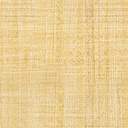 